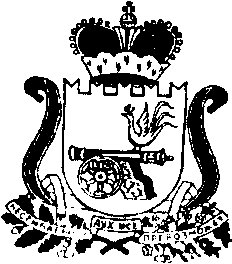 АДМИНИСТРАЦИЯ   МУНИЦИПАЛЬНОГО ОБРАЗОВАНИЯ«КАРДЫМОВСКИЙ РАЙОН» СМОЛЕНСКОЙ ОБЛАСТИПОСТАНОВЛЕНИЕот 26.04. 2018  № 00299О внесении изменений в муниципальную программу «Развитие культуры и туризма на территории муниципального образования «Кардымовский район» Смоленской области»  на 2014-2020 годыВ соответствии со статьей 179,179.3 Бюджетного кодекса Российской Федерации, постановлением Администрации муниципального образования «Кардымовский район» Смоленской области от 02.08.2013 г № 0502 «Об утверждении порядка принятия решений о разработке муниципальных программ, их формирования и реализации в муниципальном образовании «Кардымовский район» Смоленской области», руководствуясь Федеральным законом от 06.10.2003 № 131-ФЗ «Об общих принципах организации местного самоуправления в Российской Федерации»,  Администрация муниципального образования «Кардымовский район» Смоленской областип о с т а н о в л я е т:       1. Внести в муниципальную программу «Развитие культуры и туризма на территории муниципального образования «Кардымовский район» Смоленской области» на 2014-2020 годы, утвержденную  постановлением Администрации муниципального образования «Кардымовский район» Смоленской области от 17.02.2014 №0121 (в ред. от 31.08.2015 №00543, от 02.10.2015 №00595, от 01.12.2015 №00741, от 30.06.2016 №00360, от 03.11.2016 №00630, от 10.03.2017 №00151, от 07.07.2017 №00455, от 07.09.2017 №00589, от 25.12.2017 №00942, от 06.02.2018 №00079) следующие изменения:     1.1. В паспорте программы позицию «Источники и объемы финансирования Программы» изложить в следующей редакции:1.2 Раздел 4 изложить в следующей редакции:«Общий объем финансирования муниципальной программы «Развитие культуры  и туризма на территории муниципального образования «Кардымовский район» Смоленской области» на 2014-2020 г.г.  составляет 212 802 265,17 рублей, из них:- за счет средств районного бюджета – 196 486 259,0 рублей, -  областного бюджета -  7 737 512,87 рублей; - федерального бюджета – 6 018 023,30 рублей;- иные источники – 2 560 470, 0 рублейв том числе по годам:- 2014 год –  30 181 856,62 рублей, из них: - за счет средств районного бюджета – 24 577 228,0  рублей, - областного бюджета – 1 054 628,62  рублей;- федерального бюджета – 4 550 000,0 рублей;- иные источники – 0 рублей- 2015 год –  25 603 964,55 рублей, из них: -  за счет средств районного бюджета 24 753 826,0 рублей, - областного бюджета – 177 853,55 рублей,- федерального бюджета – 153 780,0 рублей;- иные источники -  518 505, 0 рублей- 2016 год – 25 691 886,0 рублей, из них:-  за счет средств районного бюджета – 23 775 276,0 рублей, - областного бюджета – 1 383 845,0 рублей,- федерального бюджета– 153 700,0 рублей;- иные источники – 379 065, 0 рублей- 2017 год – 32 077 458,0 рублей, из них:-  за счет средств районного бюджета – 25 563 829,0 рублей, - областного бюджета – 4  905 185,70 рублей,- федерального бюджета – 1 160 543,30 рублей; - иные источники – 447 900,0 рублей- 2018 год – 33 183 500,0 рублей, из них:-  за счет средств районного бюджета – 32 706 500,0 рублей,-  областного бюджета -  72 000,0 рублей; -  федерального бюджета – 0 рублей;- иные источники – 405 000,0 рублей- 2019 год – 33 031 800,0  рублей, из них: - за счет средств районного бюджета – 32 554 800,0 рублей,-  областного бюджета -  72 000,0 рублей;-  федерального бюджета – 0 рублей;- иные источники – 405 000,0 рублей- 2020 год – 33 031 800,0  рублей, из них:-  за счет средств районного бюджета – 32 554 800,0 рублей, -  областного бюджета -  72 000,0 рублей;-  федерального бюджета – 0 рублей;- иные источники – 405 000,0 рублей.Объемы финансирования мероприятий Программы за счет средств бюджета муниципального образования «Кардымовский район» Смоленской области ежегодно подлежат уточнению в установленном порядке при формировании проекта бюджета муниципального образования «Кардымовский  район» на соответствующий год».1.3. В приложении 5 к Программе в паспорте Подпрограммы «Развитие внутреннего и въездного туризма  на территории муниципального образования «Кардымовский район» Смоленской области» пункт «Объемы и источники финансирования подпрограммы» изложить в следующей редакции:1.4. Раздел 4 «Обоснование ресурсного обеспечения подпрограммы» изложить в следующей редакции:    «Общий объем финансирования подпрограммы составит  570 000,0 рублей, из них:-  за счет средств районного бюджета – 570 000,0 рублей, - областного бюджета – 0 рублей,-  федерального бюджета – 0  рублей,- иные источники – 0 рублей.По годам объем финансирования будет следующим:- 2014 год –  20 000,0 рублей, из них:-  за счет средств районного бюджета – 20 000,0 рублей, - областного бюджета – 0 рублей,-  федерального бюджета– 0  рублей,- иные источники – 0 рублей.- 2015 год –  0 рублей, из них:-  за счет средств районного бюджета – 0 рублей, - областного бюджета – 0 рублей,-  федерального бюджета– 0  рублей,- иные источники – 0 рублей.- 2016 год – 50 000,0 рублей, из них:-  за счет средств районного бюджета – 50 000,0 рублей, - областного бюджета – 0 рублей,-  федерального бюджета – 0  рублей,- иные источники – 0 рублей.- 2017 год- 50 000,0 рублей, из них:-  за счет средств районного бюджета – 50 000,0 рублей, - областного бюджета – 0 рублей,-  федерального бюджета – 0  рублей,- иные источники – 0 рублей.- 2018 год – 350 000,0 рублей, из них:-  за счет средств районного бюджета – 350 000,0 рублей, - областного бюджета – 0 рублей,-  федерального бюджета – 0  рублей,- иные источники – 0 рублей.- 2019 год – 50 000,0 рублей, из них:-  за счет средств районного бюджета – 50 000,0 рублей, - областного бюджета – 0 рублей,-   федерального бюджета – 0  рублей,- иные источники – 0 рублей.- 2020 год -50 000,0 рублей, из них:-  за счет средств районного бюджета – 50 000,0 рублей, - областного бюджета – 0 рублей,-  федерального бюджета – 0  рублей,- иные источники – 0 рублей.Объемы финансирования мероприятий подпрограммы за счет средств бюджета муниципального образования «Кардымовский район» Смоленской области ежегодно подлежат уточнению в установленном порядке при формировании проекта бюджета муниципального образования «Кардымовский район» Смоленской области на соответствующий год».1.5. В приложении 6 к Программе в паспорте Подпрограммы «Обеспечение исполнения программы» пункт «Объемы и источники финансирования подпрограммы» изложить в следующей редакции:1.6. Раздел 4 «Обоснование ресурсного обеспечения подпрограммы» изложить в следующей редакции:«Общий объем финансирования подпрограммы составит: 9 123 908,17  рублей, из них:- за счет средств районного бюджета –8 326 064,0  рублей, - областного бюджета – 797 844,17 рублей,- федерального бюджета – 0 рублей;- иные источники – 0 рублей.в том числе по годам:- 2014 год –  1 354 827,62  рублей, из них: - за счет средств районного бюджета – 1 228 000,0 рублей, - областного бюджета –126 827,62 рублей,- федерального бюджета – 0 рублей;- иные источники – 0 рублей.- 2015 год –  1 517 610,55  рублей, из них: - за счет средств районного бюджета –  1 339 757,0  рублей,-  областного бюджета – 177 853,55 рублей,- федерального бюджета – 0 рублей;- иные источники – 0 рублей.- 2016 год – 1 342 913,0  рублей,  из  них:-  за счет средств районного бюджета – 1 136 307,0 рублей, - областного бюджета – 206 606,0 рублей,- федерального бюджета – 0 рублей;- иные источники – 0 рублей.- 2017 год – 1 120 557,0  рублей, из  них: - за счет средств районного бюджета – 1 050 000,0 рублей,-  областного бюджета – 70 557,0 рублей,- федерального бюджета – 0 рублей;- иные источники – 0 рублей.- 2018 год – 1 163 800,0  рублей, из  них:-  за счет средств районного бюджета – 1 091 800,0 рублей,-  областного бюджета – 72 000,0 рублей, – федерального бюджета – 0 рублей;- иные источники – 0 рублей.- 2019 год – 1 312  100,0  рублей, из  них:-  за счет средств районного бюджета – 1 240 100,0 рублей,-  областного бюджета – 72 000,0 рублей, – федерального бюджета – 0 рублей;- иные источники – 0 рублей.- 2020 год – 1 312  100,0  рублей, из  них:-  за счет средств районного бюджета – 1 240 100,0 рублей,-  областного бюджета – 72 000,0 рублей, – федерального бюджета – 0 рублей;- иные источники – 0 рублей.Объемы финансирования мероприятий подпрограммы за счет средств бюджета муниципального образования «Кардымовский район» Смоленской области ежегодно подлежат уточнению в установленном порядке при формировании проекта бюджета муниципального образования «Кардымовский район» Смоленской области на соответствующий год».1.7. В задаче 1 «Организация и проведение событийных мероприятий и туристских поездок» подпрограммы «Развитие внутреннего и въездного туризма на территории муниципального образования «Кардымовский район» Смоленской области» приложения к муниципальной Программе «Перечень программных мероприятий»:1.7.1. Пункт 1.2. читать в следующей редакции:1.7.2. Добавить Пункт 1.3. следующего содержания:2. Приложение к Программе «Перечень программных мероприятий на 2016 – 2020 годы» изложить в новой редакции согласно приложению к настоящему постановлению.3.Настоящее постановление опубликовать на официальном сайте Администрации муниципального образования «Кардымовский район» Смоленской области в сети «Интернет».4. Контроль исполнения настоящего постановления возложить на заместителя Главы муниципального образования «Кардымовский район» Смоленской области Н.В. Игнатенкову.         5. Настоящее  постановление вступает в силу со дня его подписания.ПЕРЕЧЕНЬпрограммных мероприятий на 2016-2020 годыИсточники и объемы финансирования ПрограммыОбщий объем финансирования   муниципальной программы «Развитие культуры и туризма на территории   муниципального образования «Кардымовский район» Смоленской области» на 2014-2020 г.г. составляет 212 802 265,17 рублей, из них:- за счет средств районного бюджета – 196 486 259,0 рублей, -  областного бюджета -  7 737 512,87 рублей, -  федерального бюджета – 6 018 023,30 рублей, -  иные источники – 2 560 470,0 рублей;в том числе по годам:- 2014 год –  30 181 856,62 рублей, из них: - за счет средств районного бюджета – 24 577 228,0  рублей, - областного бюджета – 1 054 628,62  рублей,- федерального бюджета  – 4 550 000,0 рублей,- иные источники – 0 рублей.- 2015 год –  25 603 964,55 рублей, из них: -  за счет средств районного бюджета – 24  753 826,0 рублей, - областного бюджета – 177 853,55 рублей,- федерального бюджета – 153 780,0 рублей,- иные источники -  518 505,0 рублей- 2016 год – 25 691 886,0 рублей, из них:-  за счет средств районного бюджета – 23 775 276,0 рублей, - областного бюджета – 1 383 845,0 рублей,- федерального бюджета – 153 700,0 рублей,- иные источники – 379 065,0 рублей- 2017 год – 32 077 458,0 рублей, из них:-  за счет средств районного бюджета – 25 563  829,0 рублей, - областного бюджета – 4 905 185,70 рублей,- федерального бюджета  – 1 160 543,30 рублей,- иные источники – 447 900,0 рублей- 2018 год – 33 183 500,0 рублей, из них:- за счет средств районного бюджета – 32 706 500,0  рублей, -  областного бюджета -  72 000,0 рублей;-  федерального бюджета – 0 рублей,- иные источники – 405 000,0 рублей- 2019 год – 33 031 800,0  рублей, - из них:- за счет средств районного бюджета – 32 554 800,0  рублей, -  областного бюджета -  72 000,0 рублей;-  федерального бюджета – 0 рублей,- иные источники – 405 000,0 рублей- 2020 год – 33 031 800,0  рублей, - из них:- за счет средств районного бюджета – 32  554  800,0  рублей,-  областного бюджета -  72 000,0 рублей,-  федерального бюджета – 0 рублей,- иные источники – 405 000,0 рублейОбъемы  и  источники финансирования подпрограммыОбщий объем финансирования подпрограммы составит:  570 000,0 рублей, из них: -  за счет средств районного бюджета – 570 000,0 рублей, - областного бюджета – 0 рублей,-  федерального бюджета – 0  рублей,- иные источники – 0 рублей.По годам объем финансирования будет следующим:- 2014 год – 20 000,0   рублей, из них: -  за счет средств районного бюджета – 20 000,0 рублей, - областного бюджета – 0 рублей,-  федерального бюджета – 0  рублей- иные источники – 0 рублей.- 2015 год – 0 рублей, из них: -  за счет средств районного бюджета – 0 рублей, - областного бюджета – 0 рублей,-  федерального бюджета – 0  рублей,- иные источники – 0 рублей.- 2016 год −50 000,0  рублей, из них:-  за счет средств районного бюджета – 50 000,0 рублей, - областного бюджета – 0 рублей,-  федерального бюджета – 0  рублей,- иные источники – 0 рублей.- 2017 год – 50 000,0 рублей, из них:-  за счет средств районного бюджета – 50 000,0 рублей, - областного бюджета – 0 рублей,-  федерального бюджета  – 0  рублей,- иные источники – 0 рублей.- 2018 год – 350 000,0 рублей, из них:- за счет средств районного бюджета – 350 000,0 рублей, - областного бюджета – 0 рублей,-  федерального бюджета – 0  рублей,- иные источники – 0 рублей.- 2019 год – 50 000,0 рублей, из них:-  за счет средств районного бюджета – 50 000,0 рублей, - областного бюджета – 0 рублей,-  федерального бюджета – 0  рублей,- иные источники – 0 рублей.- 2020 год – 50 000,0 рублей, из них:-  за счет средств районного бюджета – 50 000,0 рублей, - областного бюджета – 0 рублей,-  федерального бюджета – 0  рублей- иные источники – 0 рублей.Источники и объемы финансирования подпрограммыОбщий объем финансирования подпрограммы составит:  9 123 908,17 рублей, из них:- за счет средств районного бюджета –8 326 064,0 рублей,-  областного бюджета – 797 844,17 рублей, -  федерального бюджета - 0 рублей;- иные источники – 0 рублей.В том числе по годам:- 2014 год –  1 354 827,62  рублей, из них:-  за счет средств районного бюджета – 1 228 000,0        рублей, - областного бюджета –126 827,62 рублей, - федерального бюджета – 0 рублей;- иные источники – 0 рублей.- 2015 год –  1  517 610,55  рублей, из них: - за счет средств районного бюджета –  1 339 757,0  рублей, - областного бюджета –  177 853,55 рублей,- федерального бюджета – 0 рублей;- иные источники – 0 рублей.- 2016 год – 1 342  913,0  рублей, из  них:-  за счет средств районного бюджета – 1 136  307,0 рублей,-  областного бюджета – 206  606,0 рублей, – федерального бюджета – 0 рублей;- иные источники – 0 рублей.- 2017 год – 1 120  557,0  рублей, из  них:-  за счет средств районного бюджета – 1 050 000,0 рублей, - областного бюджета – 70 557,0 рублей, - федерального бюджета – 0 рублей;- иные источники – 0 рублей.- 2018 год – 1 163 800,0  рублей, из  них:-  за счет средств районного бюджета – 1 091 800,0 рублей,-  областного бюджета – 72 000,0 рублей, – федерального бюджета – 0 рублей;- иные источники – 0 рублей.- 2019 год – 1 312  100,0  рублей, из  них:-  за счет средств районного бюджета – 1 240 100,0 рублей,-  областного бюджета – 72 000,0 рублей, – федерального бюджета– 0 рублей;- иные источники – 0 рублей.- 2020 год – 1 312 100,0 рублей, из  них:-  за счет средств районного бюджета – 1 240 100,0 рублей,-  областного бюджета – 72 000,0 рублей, – федерального бюджета – 0 рублей,- иные источники – 0 рублей.1.2Проведение театрализованной пиротехнической постановки2017-2020годыОтдел культуры150 000,0050 000,0050 000,050 000,0районный бюджет1.3Организация и проведение Международного туристского фестиваля «Соловьева переправа»2017-2020годыОтдел культуры350 000,000350 000,000районный бюджетГлава  муниципального образования  «Кардымовский район» Смоленской области П.П. НикитенковПриложение к муниципальной программе «Развитие культуры и туризма на территории муниципального образования «Кардымовский район» Смоленской области» на 2014-2020 годы№п/п№п/п№п/п№п/п№п/пНаименование мероприятияНаименование мероприятияСрок реализации(г.г.)Срок реализации(г.г.)Срок реализации(г.г.)Срок реализации(г.г.)Срок реализации(г.г.)Срок реализации(г.г.)ИсполнительИсполнительИсполнительИсполнительИсполнительОбъем финансирования (руб.)Объем финансирования (руб.)Объем финансирования (руб.)Объем финансирования (руб.)Объем финансирования (руб.)Объем финансирования (руб.)Объем финансирования (руб.)Объем финансирования (руб.)Объем финансирования (руб.)Объем финансирования (руб.)Объем финансирования (руб.)Объем финансирования (руб.)Объем финансирования (руб.)Объем финансирования (руб.)Объем финансирования (руб.)Объем финансирования (руб.)Объем финансирования (руб.)Объем финансирования (руб.)Объем финансирования (руб.)Объем финансирования (руб.)Объем финансирования (руб.)Объем финансирования (руб.)Объем финансирования (руб.)Объем финансирования (руб.)Объем финансирования (руб.)Объем финансирования (руб.)Объем финансирования (руб.)Объем финансирования (руб.)Источник финансированияИсточник финансированияИсточник финансирования№п/п№п/п№п/п№п/п№п/пНаименование мероприятияНаименование мероприятияСрок реализации(г.г.)Срок реализации(г.г.)Срок реализации(г.г.)Срок реализации(г.г.)Срок реализации(г.г.)Срок реализации(г.г.)ИсполнительИсполнительИсполнительИсполнительИсполнительвсеговсеговсеговсеговсеговсеговсегов том числе по годамв том числе по годамв том числе по годамв том числе по годамв том числе по годамв том числе по годамв том числе по годамв том числе по годамв том числе по годамв том числе по годамв том числе по годамв том числе по годамв том числе по годамв том числе по годамв том числе по годамв том числе по годамв том числе по годамв том числе по годамв том числе по годамв том числе по годамв том числе по годамИсточник финансированияИсточник финансированияИсточник финансирования№п/п№п/п№п/п№п/п№п/пНаименование мероприятияНаименование мероприятияСрок реализации(г.г.)Срок реализации(г.г.)Срок реализации(г.г.)Срок реализации(г.г.)Срок реализации(г.г.)Срок реализации(г.г.)ИсполнительИсполнительИсполнительИсполнительИсполнительвсеговсеговсеговсеговсеговсеговсего201620162016201620172017201720172017201720182018201820182018201920192019201920202020111112233333344444555555566667777778888899991010111111подпрограмма «Культурно-досуговая деятельность»подпрограмма «Культурно-досуговая деятельность»подпрограмма «Культурно-досуговая деятельность»подпрограмма «Культурно-досуговая деятельность»подпрограмма «Культурно-досуговая деятельность»подпрограмма «Культурно-досуговая деятельность»подпрограмма «Культурно-досуговая деятельность»подпрограмма «Культурно-досуговая деятельность»подпрограмма «Культурно-досуговая деятельность»подпрограмма «Культурно-досуговая деятельность»подпрограмма «Культурно-досуговая деятельность»подпрограмма «Культурно-досуговая деятельность»подпрограмма «Культурно-досуговая деятельность»подпрограмма «Культурно-досуговая деятельность»подпрограмма «Культурно-досуговая деятельность»подпрограмма «Культурно-досуговая деятельность»подпрограмма «Культурно-досуговая деятельность»подпрограмма «Культурно-досуговая деятельность»подпрограмма «Культурно-досуговая деятельность»подпрограмма «Культурно-досуговая деятельность»подпрограмма «Культурно-досуговая деятельность»подпрограмма «Культурно-досуговая деятельность»подпрограмма «Культурно-досуговая деятельность»подпрограмма «Культурно-досуговая деятельность»подпрограмма «Культурно-досуговая деятельность»подпрограмма «Культурно-досуговая деятельность»подпрограмма «Культурно-досуговая деятельность»подпрограмма «Культурно-досуговая деятельность»подпрограмма «Культурно-досуговая деятельность»подпрограмма «Культурно-досуговая деятельность»подпрограмма «Культурно-досуговая деятельность»подпрограмма «Культурно-досуговая деятельность»подпрограмма «Культурно-досуговая деятельность»подпрограмма «Культурно-досуговая деятельность»подпрограмма «Культурно-досуговая деятельность»подпрограмма «Культурно-досуговая деятельность»подпрограмма «Культурно-досуговая деятельность»подпрограмма «Культурно-досуговая деятельность»подпрограмма «Культурно-досуговая деятельность»подпрограмма «Культурно-досуговая деятельность»подпрограмма «Культурно-досуговая деятельность»подпрограмма «Культурно-досуговая деятельность»подпрограмма «Культурно-досуговая деятельность»подпрограмма «Культурно-досуговая деятельность»подпрограмма «Культурно-досуговая деятельность»подпрограмма «Культурно-досуговая деятельность»подпрограмма «Культурно-досуговая деятельность»подпрограмма «Культурно-досуговая деятельность»подпрограмма «Культурно-досуговая деятельность»МБУК «Централизованная клубная система»МБУК «Централизованная клубная система»МБУК «Централизованная клубная система»МБУК «Централизованная клубная система»МБУК «Централизованная клубная система»МБУК «Централизованная клубная система»МБУК «Централизованная клубная система»МБУК «Централизованная клубная система»МБУК «Централизованная клубная система»МБУК «Централизованная клубная система»МБУК «Централизованная клубная система»МБУК «Централизованная клубная система»МБУК «Централизованная клубная система»МБУК «Централизованная клубная система»МБУК «Централизованная клубная система»МБУК «Централизованная клубная система»МБУК «Централизованная клубная система»МБУК «Централизованная клубная система»МБУК «Централизованная клубная система»МБУК «Централизованная клубная система»МБУК «Централизованная клубная система»МБУК «Централизованная клубная система»МБУК «Централизованная клубная система»МБУК «Централизованная клубная система»МБУК «Централизованная клубная система»МБУК «Централизованная клубная система»МБУК «Централизованная клубная система»МБУК «Централизованная клубная система»МБУК «Централизованная клубная система»МБУК «Централизованная клубная система»МБУК «Централизованная клубная система»МБУК «Централизованная клубная система»МБУК «Централизованная клубная система»МБУК «Централизованная клубная система»МБУК «Централизованная клубная система»МБУК «Централизованная клубная система»МБУК «Централизованная клубная система»МБУК «Централизованная клубная система»МБУК «Централизованная клубная система»МБУК «Централизованная клубная система»МБУК «Централизованная клубная система»МБУК «Централизованная клубная система»МБУК «Централизованная клубная система»МБУК «Централизованная клубная система»МБУК «Централизованная клубная система»МБУК «Централизованная клубная система»МБУК «Централизованная клубная система»МБУК «Централизованная клубная система»МБУК «Централизованная клубная система»Задача 1. Организация культурно-досугового обслуживания населенияЗадача 1. Организация культурно-досугового обслуживания населенияЗадача 1. Организация культурно-досугового обслуживания населенияЗадача 1. Организация культурно-досугового обслуживания населенияЗадача 1. Организация культурно-досугового обслуживания населенияЗадача 1. Организация культурно-досугового обслуживания населенияЗадача 1. Организация культурно-досугового обслуживания населенияЗадача 1. Организация культурно-досугового обслуживания населенияЗадача 1. Организация культурно-досугового обслуживания населенияЗадача 1. Организация культурно-досугового обслуживания населенияЗадача 1. Организация культурно-досугового обслуживания населенияЗадача 1. Организация культурно-досугового обслуживания населенияЗадача 1. Организация культурно-досугового обслуживания населенияЗадача 1. Организация культурно-досугового обслуживания населенияЗадача 1. Организация культурно-досугового обслуживания населенияЗадача 1. Организация культурно-досугового обслуживания населенияЗадача 1. Организация культурно-досугового обслуживания населенияЗадача 1. Организация культурно-досугового обслуживания населенияЗадача 1. Организация культурно-досугового обслуживания населенияЗадача 1. Организация культурно-досугового обслуживания населенияЗадача 1. Организация культурно-досугового обслуживания населенияЗадача 1. Организация культурно-досугового обслуживания населенияЗадача 1. Организация культурно-досугового обслуживания населенияЗадача 1. Организация культурно-досугового обслуживания населенияЗадача 1. Организация культурно-досугового обслуживания населенияЗадача 1. Организация культурно-досугового обслуживания населенияЗадача 1. Организация культурно-досугового обслуживания населенияЗадача 1. Организация культурно-досугового обслуживания населенияЗадача 1. Организация культурно-досугового обслуживания населенияЗадача 1. Организация культурно-досугового обслуживания населенияЗадача 1. Организация культурно-досугового обслуживания населенияЗадача 1. Организация культурно-досугового обслуживания населенияЗадача 1. Организация культурно-досугового обслуживания населенияЗадача 1. Организация культурно-досугового обслуживания населенияЗадача 1. Организация культурно-досугового обслуживания населенияЗадача 1. Организация культурно-досугового обслуживания населенияЗадача 1. Организация культурно-досугового обслуживания населенияЗадача 1. Организация культурно-досугового обслуживания населенияЗадача 1. Организация культурно-досугового обслуживания населенияЗадача 1. Организация культурно-досугового обслуживания населенияЗадача 1. Организация культурно-досугового обслуживания населенияЗадача 1. Организация культурно-досугового обслуживания населенияЗадача 1. Организация культурно-досугового обслуживания населенияЗадача 1. Организация культурно-досугового обслуживания населенияЗадача 1. Организация культурно-досугового обслуживания населенияЗадача 1. Организация культурно-досугового обслуживания населенияЗадача 1. Организация культурно-досугового обслуживания населенияЗадача 1. Организация культурно-досугового обслуживания населенияЗадача 1. Организация культурно-досугового обслуживания населения1.11.1Расходы на обеспечение деятельности       муниципальных учрежденийРасходы на обеспечение деятельности       муниципальных учрежденийРасходы на обеспечение деятельности       муниципальных учрежденийРасходы на обеспечение деятельности       муниципальных учрежденийРасходы на обеспечение деятельности       муниципальных учрежденийРасходы на обеспечение деятельности       муниципальных учрежденийРасходы на обеспечение деятельности       муниципальных учрежденийРасходы на обеспечение деятельности       муниципальных учреждений2016-2020 годы2016-2020 годы2016-2020 годы2016-2020 годы2016-2020 годы2016-2020 годы2016-2020 годыМБУК «ЦКС»69  337 323,069  337 323,069  337 323,069  337 323,069  337 323,069  337 323,069  337 323,010 478459,010 478459,010 478459,011 768 164,011 768 164,011 768 164,011 768 164,011 768 164,011 768 164,015 696 900,015 696 900,015 696 900,015 696 900,015 696 900,015 696 900,015 696 900,015 696 900,015 696 900,015 696 900,015 696 900,015 696 900,0районный бюджетрайонный бюджетрайонный бюджет1.11.1Расходы на обеспечение деятельности       муниципальных учрежденийРасходы на обеспечение деятельности       муниципальных учрежденийРасходы на обеспечение деятельности       муниципальных учрежденийРасходы на обеспечение деятельности       муниципальных учрежденийРасходы на обеспечение деятельности       муниципальных учрежденийРасходы на обеспечение деятельности       муниципальных учрежденийРасходы на обеспечение деятельности       муниципальных учрежденийРасходы на обеспечение деятельности       муниципальных учреждений2016-2020 годы2016-2020 годы2016-2020 годы2016-2020 годы2016-2020 годы2016-2020 годы2016-2020 годыМБУК «ЦКС»4 123 829,04 123 829,04 123 829,04 123 829,04 123 829,04 123 829,04 123 829,0558 339,0558 339,0558 339,03 565 490,03 565 490,03 565 490,03 565 490,03 565 490,03 565 490,0000000000000областной бюджетобластной бюджетобластной бюджет1.11.1Расходы на обеспечение деятельности       муниципальных учрежденийРасходы на обеспечение деятельности       муниципальных учрежденийРасходы на обеспечение деятельности       муниципальных учрежденийРасходы на обеспечение деятельности       муниципальных учрежденийРасходы на обеспечение деятельности       муниципальных учрежденийРасходы на обеспечение деятельности       муниципальных учрежденийРасходы на обеспечение деятельности       муниципальных учрежденийРасходы на обеспечение деятельности       муниципальных учреждений2016-2020 годы2016-2020 годы2016-2020 годы2016-2020 годы2016-2020 годы2016-2020 годы2016-2020 годыМБУК «ЦКС»1 082 790,01 082 790,01 082 790,01 082 790,01 082 790,01 082 790,01 082 790,00001 082 790,01 082 790,01 082 790,01 082 790,01 082 790,01 082 790,0000000000000федеральный бюджетфедеральный бюджетфедеральный бюджет1.11.1Расходы на обеспечение деятельности       муниципальных учрежденийРасходы на обеспечение деятельности       муниципальных учрежденийРасходы на обеспечение деятельности       муниципальных учрежденийРасходы на обеспечение деятельности       муниципальных учрежденийРасходы на обеспечение деятельности       муниципальных учрежденийРасходы на обеспечение деятельности       муниципальных учрежденийРасходы на обеспечение деятельности       муниципальных учрежденийРасходы на обеспечение деятельности       муниципальных учреждений2016-2020 годы2016-2020 годы2016-2020 годы2016-2020 годы2016-2020 годы2016-2020 годы2016-2020 годыМБУК «ЦКС»1 605  530,01 605  530,01 605  530,01 605  530,01 605  530,01 605  530,01 605  530,0281 080,0281 080,0281 080,0364 450,0364 450,0364 450,0364 450,0364 450,0364 450,0320 000,0320 000,0320 000,0320 000,0320 000,0320 000,0320 000,0320 000,0320 000,0320 000,0320 000,0320 000,0иные источникииные источникииные источникиИтого по МБУК «ЦКС»:в том числе: по источникам финансированияИтого по МБУК «ЦКС»:в том числе: по источникам финансированияИтого по МБУК «ЦКС»:в том числе: по источникам финансированияИтого по МБУК «ЦКС»:в том числе: по источникам финансированияИтого по МБУК «ЦКС»:в том числе: по источникам финансированияИтого по МБУК «ЦКС»:в том числе: по источникам финансированияИтого по МБУК «ЦКС»:в том числе: по источникам финансированияИтого по МБУК «ЦКС»:в том числе: по источникам финансированияИтого по МБУК «ЦКС»:в том числе: по источникам финансированияИтого по МБУК «ЦКС»:в том числе: по источникам финансированияИтого по МБУК «ЦКС»:в том числе: по источникам финансированияИтого по МБУК «ЦКС»:в том числе: по источникам финансированияИтого по МБУК «ЦКС»:в том числе: по источникам финансированияИтого по МБУК «ЦКС»:в том числе: по источникам финансированияИтого по МБУК «ЦКС»:в том числе: по источникам финансированияИтого по МБУК «ЦКС»:в том числе: по источникам финансированияИтого по МБУК «ЦКС»:в том числе: по источникам финансированияИтого по МБУК «ЦКС»:в том числе: по источникам финансирования76 149 472,076 149 472,076 149 472,076 149 472,076 149 472,076 149 472,076 149 472,011 317 878,011 317 878,011 317 878,016 780 894,016 780 894,016 780 894,016 780 894,016 780 894,016 780 894,016 016 900,016 016 900,016 016 900,016 016 900,016 016 900,016 016 900,016 016 900,016 016 900,016 016 900,016 016 900,016 016 900,016 016 900,0Итого по МБУК «ЦКС»:в том числе: по источникам финансированияИтого по МБУК «ЦКС»:в том числе: по источникам финансированияИтого по МБУК «ЦКС»:в том числе: по источникам финансированияИтого по МБУК «ЦКС»:в том числе: по источникам финансированияИтого по МБУК «ЦКС»:в том числе: по источникам финансированияИтого по МБУК «ЦКС»:в том числе: по источникам финансированияИтого по МБУК «ЦКС»:в том числе: по источникам финансированияИтого по МБУК «ЦКС»:в том числе: по источникам финансированияИтого по МБУК «ЦКС»:в том числе: по источникам финансированияИтого по МБУК «ЦКС»:в том числе: по источникам финансированияИтого по МБУК «ЦКС»:в том числе: по источникам финансированияИтого по МБУК «ЦКС»:в том числе: по источникам финансированияИтого по МБУК «ЦКС»:в том числе: по источникам финансированияИтого по МБУК «ЦКС»:в том числе: по источникам финансированияИтого по МБУК «ЦКС»:в том числе: по источникам финансированияИтого по МБУК «ЦКС»:в том числе: по источникам финансированияИтого по МБУК «ЦКС»:в том числе: по источникам финансированияИтого по МБУК «ЦКС»:в том числе: по источникам финансирования69 337 323,069 337 323,069 337 323,069 337 323,069 337 323,069 337 323,069 337 323,010 478 459,010 478 459,010 478 459,011 768 164,011 768 164,011 768 164,011 768 164,011 768 164,011 768 164,015 696 900,015 696 900,015 696 900,015 696 900,015 696 900,015 696 900,015 696 900,015 696 900,015 696 900,015 696 900,015 696 900,015 696 900,0районный бюджетрайонный бюджетрайонный бюджетИтого по МБУК «ЦКС»:в том числе: по источникам финансированияИтого по МБУК «ЦКС»:в том числе: по источникам финансированияИтого по МБУК «ЦКС»:в том числе: по источникам финансированияИтого по МБУК «ЦКС»:в том числе: по источникам финансированияИтого по МБУК «ЦКС»:в том числе: по источникам финансированияИтого по МБУК «ЦКС»:в том числе: по источникам финансированияИтого по МБУК «ЦКС»:в том числе: по источникам финансированияИтого по МБУК «ЦКС»:в том числе: по источникам финансированияИтого по МБУК «ЦКС»:в том числе: по источникам финансированияИтого по МБУК «ЦКС»:в том числе: по источникам финансированияИтого по МБУК «ЦКС»:в том числе: по источникам финансированияИтого по МБУК «ЦКС»:в том числе: по источникам финансированияИтого по МБУК «ЦКС»:в том числе: по источникам финансированияИтого по МБУК «ЦКС»:в том числе: по источникам финансированияИтого по МБУК «ЦКС»:в том числе: по источникам финансированияИтого по МБУК «ЦКС»:в том числе: по источникам финансированияИтого по МБУК «ЦКС»:в том числе: по источникам финансированияИтого по МБУК «ЦКС»:в том числе: по источникам финансирования4 123 829,04 123 829,04 123 829,04 123 829,04 123 829,04 123 829,04 123 829,0558 339,0558 339,0558 339,03 565 490,03 565 490,03 565 490,03 565 490,03 565 490,03 565 490,0000000000000областной бюджетобластной бюджетобластной бюджетИтого по МБУК «ЦКС»:в том числе: по источникам финансированияИтого по МБУК «ЦКС»:в том числе: по источникам финансированияИтого по МБУК «ЦКС»:в том числе: по источникам финансированияИтого по МБУК «ЦКС»:в том числе: по источникам финансированияИтого по МБУК «ЦКС»:в том числе: по источникам финансированияИтого по МБУК «ЦКС»:в том числе: по источникам финансированияИтого по МБУК «ЦКС»:в том числе: по источникам финансированияИтого по МБУК «ЦКС»:в том числе: по источникам финансированияИтого по МБУК «ЦКС»:в том числе: по источникам финансированияИтого по МБУК «ЦКС»:в том числе: по источникам финансированияИтого по МБУК «ЦКС»:в том числе: по источникам финансированияИтого по МБУК «ЦКС»:в том числе: по источникам финансированияИтого по МБУК «ЦКС»:в том числе: по источникам финансированияИтого по МБУК «ЦКС»:в том числе: по источникам финансированияИтого по МБУК «ЦКС»:в том числе: по источникам финансированияИтого по МБУК «ЦКС»:в том числе: по источникам финансированияИтого по МБУК «ЦКС»:в том числе: по источникам финансированияИтого по МБУК «ЦКС»:в том числе: по источникам финансирования1 082 790,01 082 790,01 082 790,01 082 790,01 082 790,01 082 790,01 082 790,00001 082 790,01 082 790,01 082 790,01 082 790,01 082 790,01 082 790,0000000000000федеральный бюджетфедеральный бюджетфедеральный бюджетИтого по МБУК «ЦКС»:в том числе: по источникам финансированияИтого по МБУК «ЦКС»:в том числе: по источникам финансированияИтого по МБУК «ЦКС»:в том числе: по источникам финансированияИтого по МБУК «ЦКС»:в том числе: по источникам финансированияИтого по МБУК «ЦКС»:в том числе: по источникам финансированияИтого по МБУК «ЦКС»:в том числе: по источникам финансированияИтого по МБУК «ЦКС»:в том числе: по источникам финансированияИтого по МБУК «ЦКС»:в том числе: по источникам финансированияИтого по МБУК «ЦКС»:в том числе: по источникам финансированияИтого по МБУК «ЦКС»:в том числе: по источникам финансированияИтого по МБУК «ЦКС»:в том числе: по источникам финансированияИтого по МБУК «ЦКС»:в том числе: по источникам финансированияИтого по МБУК «ЦКС»:в том числе: по источникам финансированияИтого по МБУК «ЦКС»:в том числе: по источникам финансированияИтого по МБУК «ЦКС»:в том числе: по источникам финансированияИтого по МБУК «ЦКС»:в том числе: по источникам финансированияИтого по МБУК «ЦКС»:в том числе: по источникам финансированияИтого по МБУК «ЦКС»:в том числе: по источникам финансирования1 605 530,01 605 530,01 605 530,01 605 530,01 605 530,01 605 530,01 605 530,0281 080,0281 080,0281 080,0364 450,0364 450,0364 450,0364 450,0364 450,0364 450,0320 000,0320 000,0320 000,0320 000,0320 000,0320 000,0320 000,0320 000,0320 000,0320 000,0320 000,0320 000,0иные источникииные источникииные источники МАУ ЦАО «КАР-дымово» МАУ ЦАО «КАР-дымово» МАУ ЦАО «КАР-дымово» МАУ ЦАО «КАР-дымово» МАУ ЦАО «КАР-дымово» МАУ ЦАО «КАР-дымово» МАУ ЦАО «КАР-дымово» МАУ ЦАО «КАР-дымово» МАУ ЦАО «КАР-дымово» МАУ ЦАО «КАР-дымово» МАУ ЦАО «КАР-дымово» МАУ ЦАО «КАР-дымово» МАУ ЦАО «КАР-дымово» МАУ ЦАО «КАР-дымово» МАУ ЦАО «КАР-дымово» МАУ ЦАО «КАР-дымово» МАУ ЦАО «КАР-дымово» МАУ ЦАО «КАР-дымово» МАУ ЦАО «КАР-дымово» МАУ ЦАО «КАР-дымово» МАУ ЦАО «КАР-дымово» МАУ ЦАО «КАР-дымово» МАУ ЦАО «КАР-дымово» МАУ ЦАО «КАР-дымово» МАУ ЦАО «КАР-дымово» МАУ ЦАО «КАР-дымово» МАУ ЦАО «КАР-дымово» МАУ ЦАО «КАР-дымово» МАУ ЦАО «КАР-дымово» МАУ ЦАО «КАР-дымово» МАУ ЦАО «КАР-дымово» МАУ ЦАО «КАР-дымово» МАУ ЦАО «КАР-дымово» МАУ ЦАО «КАР-дымово» МАУ ЦАО «КАР-дымово» МАУ ЦАО «КАР-дымово» МАУ ЦАО «КАР-дымово» МАУ ЦАО «КАР-дымово» МАУ ЦАО «КАР-дымово» МАУ ЦАО «КАР-дымово» МАУ ЦАО «КАР-дымово» МАУ ЦАО «КАР-дымово» МАУ ЦАО «КАР-дымово» МАУ ЦАО «КАР-дымово» МАУ ЦАО «КАР-дымово» МАУ ЦАО «КАР-дымово» МАУ ЦАО «КАР-дымово» МАУ ЦАО «КАР-дымово» МАУ ЦАО «КАР-дымово»2.2.12.2.1Расходы на обеспечение деятельности автономныхучрежденийРасходы на обеспечение деятельности автономныхучрежденийРасходы на обеспечение деятельности автономныхучрежденийРасходы на обеспечение деятельности автономныхучрежденийРасходы на обеспечение деятельности автономныхучрежденийРасходы на обеспечение деятельности автономныхучрежденийРасходы на обеспечение деятельности автономныхучрежденийРасходы на обеспечение деятельности автономныхучреждений2016-2020 годы2016-2020 годы2016-2020 годы2016-2020 годы2016-2020 годы2016-2020 годыМАУ ЦАО «КАР-дымово»МАУ ЦАО «КАР-дымово»341 800,0341 800,0287  800,0287  800,0287  800,0287  800,0287  800,0287  800,0287  800,0287  800,0287  800,054 000,054 000,054 000,054 000,054 000,054 000,054 000,054 000,054 000,0000000000районный бюджетрайонный бюджетИтого по МАУ ЦАО «КАР-дымово»:в том числе: по источникам финансированияИтого по МАУ ЦАО «КАР-дымово»:в том числе: по источникам финансированияИтого по МАУ ЦАО «КАР-дымово»:в том числе: по источникам финансированияИтого по МАУ ЦАО «КАР-дымово»:в том числе: по источникам финансированияИтого по МАУ ЦАО «КАР-дымово»:в том числе: по источникам финансированияИтого по МАУ ЦАО «КАР-дымово»:в том числе: по источникам финансированияИтого по МАУ ЦАО «КАР-дымово»:в том числе: по источникам финансированияИтого по МАУ ЦАО «КАР-дымово»:в том числе: по источникам финансированияИтого по МАУ ЦАО «КАР-дымово»:в том числе: по источникам финансированияИтого по МАУ ЦАО «КАР-дымово»:в том числе: по источникам финансированияИтого по МАУ ЦАО «КАР-дымово»:в том числе: по источникам финансированияИтого по МАУ ЦАО «КАР-дымово»:в том числе: по источникам финансированияИтого по МАУ ЦАО «КАР-дымово»:в том числе: по источникам финансированияИтого по МАУ ЦАО «КАР-дымово»:в том числе: по источникам финансированияИтого по МАУ ЦАО «КАР-дымово»:в том числе: по источникам финансированияИтого по МАУ ЦАО «КАР-дымово»:в том числе: по источникам финансированияИтого по МАУ ЦАО «КАР-дымово»:в том числе: по источникам финансированияИтого по МАУ ЦАО «КАР-дымово»:в том числе: по источникам финансирования 341 800,0 341 800,0287  800,0287  800,0287  800,0287  800,0287  800,0287  800,0287  800,0287  800,0287  800,054 000,054 000,054 000,054 000,054 000,054 000,054 000,054 000,054 000,0000000000районный бюджетрайонный бюджетВсего по подпрограмме:в том числе: по источникам финансированияВсего по подпрограмме:в том числе: по источникам финансированияВсего по подпрограмме:в том числе: по источникам финансированияВсего по подпрограмме:в том числе: по источникам финансированияВсего по подпрограмме:в том числе: по источникам финансированияВсего по подпрограмме:в том числе: по источникам финансированияВсего по подпрограмме:в том числе: по источникам финансированияВсего по подпрограмме:в том числе: по источникам финансированияВсего по подпрограмме:в том числе: по источникам финансированияВсего по подпрограмме:в том числе: по источникам финансированияВсего по подпрограмме:в том числе: по источникам финансированияВсего по подпрограмме:в том числе: по источникам финансированияВсего по подпрограмме:в том числе: по источникам финансированияВсего по подпрограмме:в том числе: по источникам финансированияВсего по подпрограмме:в том числе: по источникам финансированияВсего по подпрограмме:в том числе: по источникам финансированияВсего по подпрограмме:в том числе: по источникам финансированияВсего по подпрограмме:в том числе: по источникам финансирования76  491 272,076  491 272,011 605 678,011 605 678,011 605 678,011 605 678,011 605 678,011 605 678,011 605 678,011 605 678,011 605 678,016 834 894,016 834 894,016 834 894,016 834 894,016 834 894,016 834 894,016 834 894,016 834 894,016 834 894,016 016 900,016 016 900,016 016 900,016 016 900,016 016 900,016 016 900,016 016 900,016 016 900,016 016 900,0Всего по подпрограмме:в том числе: по источникам финансированияВсего по подпрограмме:в том числе: по источникам финансированияВсего по подпрограмме:в том числе: по источникам финансированияВсего по подпрограмме:в том числе: по источникам финансированияВсего по подпрограмме:в том числе: по источникам финансированияВсего по подпрограмме:в том числе: по источникам финансированияВсего по подпрограмме:в том числе: по источникам финансированияВсего по подпрограмме:в том числе: по источникам финансированияВсего по подпрограмме:в том числе: по источникам финансированияВсего по подпрограмме:в том числе: по источникам финансированияВсего по подпрограмме:в том числе: по источникам финансированияВсего по подпрограмме:в том числе: по источникам финансированияВсего по подпрограмме:в том числе: по источникам финансированияВсего по подпрограмме:в том числе: по источникам финансированияВсего по подпрограмме:в том числе: по источникам финансированияВсего по подпрограмме:в том числе: по источникам финансированияВсего по подпрограмме:в том числе: по источникам финансированияВсего по подпрограмме:в том числе: по источникам финансирования69  679 123,069  679 123,010 766 259,010 766 259,010 766 259,010 766 259,010 766 259,010 766 259,010 766 259,010 766 259,010 766 259,011 822 164,011 822 164,011 822 164,011 822 164,011 822 164,011 822 164,011 822 164,011 822 164,011 822 164,015 696 900,015 696 900,015 696 900,015 696 900,015 696 900,015 696 900,015 696 900,015 696 900,015 696 900,0районный бюджетрайонный бюджетВсего по подпрограмме:в том числе: по источникам финансированияВсего по подпрограмме:в том числе: по источникам финансированияВсего по подпрограмме:в том числе: по источникам финансированияВсего по подпрограмме:в том числе: по источникам финансированияВсего по подпрограмме:в том числе: по источникам финансированияВсего по подпрограмме:в том числе: по источникам финансированияВсего по подпрограмме:в том числе: по источникам финансированияВсего по подпрограмме:в том числе: по источникам финансированияВсего по подпрограмме:в том числе: по источникам финансированияВсего по подпрограмме:в том числе: по источникам финансированияВсего по подпрограмме:в том числе: по источникам финансированияВсего по подпрограмме:в том числе: по источникам финансированияВсего по подпрограмме:в том числе: по источникам финансированияВсего по подпрограмме:в том числе: по источникам финансированияВсего по подпрограмме:в том числе: по источникам финансированияВсего по подпрограмме:в том числе: по источникам финансированияВсего по подпрограмме:в том числе: по источникам финансированияВсего по подпрограмме:в том числе: по источникам финансирования4 123 829,04 123 829,0558 339,0558 339,0558 339,0558 339,0558 339,0558 339,0558 339,0558 339,0558 339,03 565 490,03 565 490,03 565 490,03 565 490,03 565 490,03 565 490,03 565 490,03 565 490,03 565 490,0000000000областной бюджетобластной бюджетВсего по подпрограмме:в том числе: по источникам финансированияВсего по подпрограмме:в том числе: по источникам финансированияВсего по подпрограмме:в том числе: по источникам финансированияВсего по подпрограмме:в том числе: по источникам финансированияВсего по подпрограмме:в том числе: по источникам финансированияВсего по подпрограмме:в том числе: по источникам финансированияВсего по подпрограмме:в том числе: по источникам финансированияВсего по подпрограмме:в том числе: по источникам финансированияВсего по подпрограмме:в том числе: по источникам финансированияВсего по подпрограмме:в том числе: по источникам финансированияВсего по подпрограмме:в том числе: по источникам финансированияВсего по подпрограмме:в том числе: по источникам финансированияВсего по подпрограмме:в том числе: по источникам финансированияВсего по подпрограмме:в том числе: по источникам финансированияВсего по подпрограмме:в том числе: по источникам финансированияВсего по подпрограмме:в том числе: по источникам финансированияВсего по подпрограмме:в том числе: по источникам финансированияВсего по подпрограмме:в том числе: по источникам финансирования1 082 790,01 082 790,00000000001 082 790,01 082 790,01 082 790,01 082 790,01 082 790,01 082 790,01 082 790,01 082 790,01 082 790,0000000000федеральный бюджетфедеральный бюджетВсего по подпрограмме:в том числе: по источникам финансированияВсего по подпрограмме:в том числе: по источникам финансированияВсего по подпрограмме:в том числе: по источникам финансированияВсего по подпрограмме:в том числе: по источникам финансированияВсего по подпрограмме:в том числе: по источникам финансированияВсего по подпрограмме:в том числе: по источникам финансированияВсего по подпрограмме:в том числе: по источникам финансированияВсего по подпрограмме:в том числе: по источникам финансированияВсего по подпрограмме:в том числе: по источникам финансированияВсего по подпрограмме:в том числе: по источникам финансированияВсего по подпрограмме:в том числе: по источникам финансированияВсего по подпрограмме:в том числе: по источникам финансированияВсего по подпрограмме:в том числе: по источникам финансированияВсего по подпрограмме:в том числе: по источникам финансированияВсего по подпрограмме:в том числе: по источникам финансированияВсего по подпрограмме:в том числе: по источникам финансированияВсего по подпрограмме:в том числе: по источникам финансированияВсего по подпрограмме:в том числе: по источникам финансирования1 605 530,01 605 530,0281 080,0281 080,0281 080,0281 080,0281 080,0281 080,0281 080,0281 080,0281 080,0364 450,0364 450,0364 450,0364 450,0364 450,0364 450,0364 450,0364 450,0364 450,0320 000,0320 000,0320 000,0320 000,0320 000,0320 000,0320 000,0320 000,0320 000,0иные источникииные источникиподпрограмма «Развитие библиотечного обслуживания»подпрограмма «Развитие библиотечного обслуживания»подпрограмма «Развитие библиотечного обслуживания»подпрограмма «Развитие библиотечного обслуживания»подпрограмма «Развитие библиотечного обслуживания»подпрограмма «Развитие библиотечного обслуживания»подпрограмма «Развитие библиотечного обслуживания»подпрограмма «Развитие библиотечного обслуживания»подпрограмма «Развитие библиотечного обслуживания»подпрограмма «Развитие библиотечного обслуживания»подпрограмма «Развитие библиотечного обслуживания»подпрограмма «Развитие библиотечного обслуживания»подпрограмма «Развитие библиотечного обслуживания»подпрограмма «Развитие библиотечного обслуживания»подпрограмма «Развитие библиотечного обслуживания»подпрограмма «Развитие библиотечного обслуживания»подпрограмма «Развитие библиотечного обслуживания»подпрограмма «Развитие библиотечного обслуживания»подпрограмма «Развитие библиотечного обслуживания»подпрограмма «Развитие библиотечного обслуживания»подпрограмма «Развитие библиотечного обслуживания»подпрограмма «Развитие библиотечного обслуживания»подпрограмма «Развитие библиотечного обслуживания»подпрограмма «Развитие библиотечного обслуживания»подпрограмма «Развитие библиотечного обслуживания»подпрограмма «Развитие библиотечного обслуживания»подпрограмма «Развитие библиотечного обслуживания»подпрограмма «Развитие библиотечного обслуживания»подпрограмма «Развитие библиотечного обслуживания»подпрограмма «Развитие библиотечного обслуживания»подпрограмма «Развитие библиотечного обслуживания»подпрограмма «Развитие библиотечного обслуживания»подпрограмма «Развитие библиотечного обслуживания»подпрограмма «Развитие библиотечного обслуживания»подпрограмма «Развитие библиотечного обслуживания»подпрограмма «Развитие библиотечного обслуживания»подпрограмма «Развитие библиотечного обслуживания»подпрограмма «Развитие библиотечного обслуживания»подпрограмма «Развитие библиотечного обслуживания»подпрограмма «Развитие библиотечного обслуживания»подпрограмма «Развитие библиотечного обслуживания»подпрограмма «Развитие библиотечного обслуживания»подпрограмма «Развитие библиотечного обслуживания»подпрограмма «Развитие библиотечного обслуживания»подпрограмма «Развитие библиотечного обслуживания»подпрограмма «Развитие библиотечного обслуживания»подпрограмма «Развитие библиотечного обслуживания»подпрограмма «Развитие библиотечного обслуживания»подпрограмма «Развитие библиотечного обслуживания»Задача 1. Развитие библиотечного обслуживанияЗадача 1. Развитие библиотечного обслуживанияЗадача 1. Развитие библиотечного обслуживанияЗадача 1. Развитие библиотечного обслуживанияЗадача 1. Развитие библиотечного обслуживанияЗадача 1. Развитие библиотечного обслуживанияЗадача 1. Развитие библиотечного обслуживанияЗадача 1. Развитие библиотечного обслуживанияЗадача 1. Развитие библиотечного обслуживанияЗадача 1. Развитие библиотечного обслуживанияЗадача 1. Развитие библиотечного обслуживанияЗадача 1. Развитие библиотечного обслуживанияЗадача 1. Развитие библиотечного обслуживанияЗадача 1. Развитие библиотечного обслуживанияЗадача 1. Развитие библиотечного обслуживанияЗадача 1. Развитие библиотечного обслуживанияЗадача 1. Развитие библиотечного обслуживанияЗадача 1. Развитие библиотечного обслуживанияЗадача 1. Развитие библиотечного обслуживанияЗадача 1. Развитие библиотечного обслуживанияЗадача 1. Развитие библиотечного обслуживанияЗадача 1. Развитие библиотечного обслуживанияЗадача 1. Развитие библиотечного обслуживанияЗадача 1. Развитие библиотечного обслуживанияЗадача 1. Развитие библиотечного обслуживанияЗадача 1. Развитие библиотечного обслуживанияЗадача 1. Развитие библиотечного обслуживанияЗадача 1. Развитие библиотечного обслуживанияЗадача 1. Развитие библиотечного обслуживанияЗадача 1. Развитие библиотечного обслуживанияЗадача 1. Развитие библиотечного обслуживанияЗадача 1. Развитие библиотечного обслуживанияЗадача 1. Развитие библиотечного обслуживанияЗадача 1. Развитие библиотечного обслуживанияЗадача 1. Развитие библиотечного обслуживанияЗадача 1. Развитие библиотечного обслуживанияЗадача 1. Развитие библиотечного обслуживанияЗадача 1. Развитие библиотечного обслуживанияЗадача 1. Развитие библиотечного обслуживанияЗадача 1. Развитие библиотечного обслуживанияЗадача 1. Развитие библиотечного обслуживанияЗадача 1. Развитие библиотечного обслуживанияЗадача 1. Развитие библиотечного обслуживанияЗадача 1. Развитие библиотечного обслуживанияЗадача 1. Развитие библиотечного обслуживанияЗадача 1. Развитие библиотечного обслуживанияЗадача 1. Развитие библиотечного обслуживанияЗадача 1. Развитие библиотечного обслуживанияЗадача 1. Развитие библиотечного обслуживания1.1Расходы на обеспечение деятельности муниципальных учрежденийРасходы на обеспечение деятельности муниципальных учрежденийРасходы на обеспечение деятельности муниципальных учрежденийРасходы на обеспечение деятельности муниципальных учрежденийРасходы на обеспечение деятельности муниципальных учрежденийРасходы на обеспечение деятельности муниципальных учрежденийРасходы на обеспечение деятельности муниципальных учреждений2016-2020 годы2016-2020 годы2016-2020 годы2016-2020 годы2016-2020 годы2016-2020 годы2016-2020 годы2016-2020 годы2016-2020 годыМБУК «ЦБС»23 889 663,023 889 663,023 889 663,023 889 663,023 889 663,023 889 663,03 916 039,03 916 039,03 916 039,03 916 039,03 916 039,03 916 039,05 002424,05 002424,05 002424,05 002424,05 002424,05 002424,05 002424,05 002424,04 990 400,04 990 400,04 990 400,04 990 400,04 990 400,04 990 400,04 990 400,04 990 400,01.1Расходы на обеспечение деятельности муниципальных учрежденийРасходы на обеспечение деятельности муниципальных учрежденийРасходы на обеспечение деятельности муниципальных учрежденийРасходы на обеспечение деятельности муниципальных учрежденийРасходы на обеспечение деятельности муниципальных учрежденийРасходы на обеспечение деятельности муниципальных учрежденийРасходы на обеспечение деятельности муниципальных учреждений2016-2020 годы2016-2020 годы2016-2020 годы2016-2020 годы2016-2020 годы2016-2020 годы2016-2020 годы2016-2020 годы2016-2020 годыМБУК «ЦБС»22 375 073,022 375 073,022 375 073,022 375 073,022 375 073,022 375 073,03 734 809,03 734 809,03 734 809,03 734 809,03 734 809,03 734 809,03 759 064,03 759 064,03 759 064,03 759 064,03 759 064,03 759 064,03 759 064,03 759 064,0 4 960 400,0 4 960 400,0 4 960 400,04 960 400,04 960 400,04 960 400,04 960 400,04 960 400,0районный бюджетрайонный бюджетрайонный бюджет1.1Расходы на обеспечение деятельности муниципальных учрежденийРасходы на обеспечение деятельности муниципальных учрежденийРасходы на обеспечение деятельности муниципальных учрежденийРасходы на обеспечение деятельности муниципальных учрежденийРасходы на обеспечение деятельности муниципальных учрежденийРасходы на обеспечение деятельности муниципальных учрежденийРасходы на обеспечение деятельности муниципальных учреждений2016-2020 годы2016-2020 годы2016-2020 годы2016-2020 годы2016-2020 годы2016-2020 годы2016-2020 годы2016-2020 годы2016-2020 годыМБУК «ЦБС»1 211 760,01 211 760,01 211 760,01 211 760,01 211 760,01 211 760,00000001 211 760,01 211 760,01 211 760,01 211 760,01 211 760,01 211 760,01 211 760,01 211 760,000000000областной бюджетобластной бюджетобластной бюджет1.1Расходы на обеспечение деятельности муниципальных учрежденийРасходы на обеспечение деятельности муниципальных учрежденийРасходы на обеспечение деятельности муниципальных учрежденийРасходы на обеспечение деятельности муниципальных учрежденийРасходы на обеспечение деятельности муниципальных учрежденийРасходы на обеспечение деятельности муниципальных учрежденийРасходы на обеспечение деятельности муниципальных учреждений2016-2020 годы2016-2020 годы2016-2020 годы2016-2020 годы2016-2020 годы2016-2020 годы2016-2020 годы2016-2020 годы2016-2020 годыМБУК «ЦБС»157  300,0157  300,0157  300,0157  300,0157  300,0157  300,0153 700,0153 700,0153 700,0153 700,0153 700,0153 700,03 600,03 600,03 600,03 600,03 600,03 600,03 600,03 600,000000000федеральный бюджетфедеральный бюджетфедеральный бюджет1.1Расходы на обеспечение деятельности муниципальных учрежденийРасходы на обеспечение деятельности муниципальных учрежденийРасходы на обеспечение деятельности муниципальных учрежденийРасходы на обеспечение деятельности муниципальных учрежденийРасходы на обеспечение деятельности муниципальных учрежденийРасходы на обеспечение деятельности муниципальных учрежденийРасходы на обеспечение деятельности муниципальных учреждений2016-2020 годы2016-2020 годы2016-2020 годы2016-2020 годы2016-2020 годы2016-2020 годы2016-2020 годы2016-2020 годы2016-2020 годыМБУК «ЦБС»145 530,0145 530,0145 530,0145 530,0145 530,0145 530,027 530,027 530,027 530,027 530,027 530,027 530,028 000,028 000,028 000,028 000,028 000,028 000,028 000,028 000,030 000,030 000,030 000,030 000,030 000,030 000,030 000,030 000,0иные источникииные источникииные источникиВсего по подпрограмме:в том числе:по источникам финансированияВсего по подпрограмме:в том числе:по источникам финансированияВсего по подпрограмме:в том числе:по источникам финансированияВсего по подпрограмме:в том числе:по источникам финансированияВсего по подпрограмме:в том числе:по источникам финансированияВсего по подпрограмме:в том числе:по источникам финансированияВсего по подпрограмме:в том числе:по источникам финансированияВсего по подпрограмме:в том числе:по источникам финансированияВсего по подпрограмме:в том числе:по источникам финансированияВсего по подпрограмме:в том числе:по источникам финансированияВсего по подпрограмме:в том числе:по источникам финансированияВсего по подпрограмме:в том числе:по источникам финансированияВсего по подпрограмме:в том числе:по источникам финансированияВсего по подпрограмме:в том числе:по источникам финансированияВсего по подпрограмме:в том числе:по источникам финансированияВсего по подпрограмме:в том числе:по источникам финансированияВсего по подпрограмме:в том числе:по источникам финансированияВсего по подпрограмме:в том числе:по источникам финансирования23 889 663,023 889 663,023 889 663,023 889 663,023 889 663,023 889 663,03 916 039,03 916 039,03 916 039,03 916 039,03 916 039,03 916 039,05 002 424,05 002 424,05 002 424,05 002 424,05 002 424,05 002 424,05 002 424,05 002 424,04 990 400,04 990 400,04 990 400,04 990 400,04 990 400,04 990 400,0 4 990 400,0 4 990 400,0Всего по подпрограмме:в том числе:по источникам финансированияВсего по подпрограмме:в том числе:по источникам финансированияВсего по подпрограмме:в том числе:по источникам финансированияВсего по подпрограмме:в том числе:по источникам финансированияВсего по подпрограмме:в том числе:по источникам финансированияВсего по подпрограмме:в том числе:по источникам финансированияВсего по подпрограмме:в том числе:по источникам финансированияВсего по подпрограмме:в том числе:по источникам финансированияВсего по подпрограмме:в том числе:по источникам финансированияВсего по подпрограмме:в том числе:по источникам финансированияВсего по подпрограмме:в том числе:по источникам финансированияВсего по подпрограмме:в том числе:по источникам финансированияВсего по подпрограмме:в том числе:по источникам финансированияВсего по подпрограмме:в том числе:по источникам финансированияВсего по подпрограмме:в том числе:по источникам финансированияВсего по подпрограмме:в том числе:по источникам финансированияВсего по подпрограмме:в том числе:по источникам финансированияВсего по подпрограмме:в том числе:по источникам финансирования22  375 073,022  375 073,022  375 073,022  375 073,022  375 073,022  375 073,03 734 809,03 734 809,03 734 809,03 734 809,03 734 809,03 734 809,03 759 064,03 759 064,03 759 064,03 759 064,03 759 064,03 759 064,03 759 064,03 759 064,04 960 400,04 960 400,04 960 400,04 960 400,04 960 400,04 960 400,04 960  400,04 960  400,0районный бюджетрайонный бюджетрайонный бюджетВсего по подпрограмме:в том числе:по источникам финансированияВсего по подпрограмме:в том числе:по источникам финансированияВсего по подпрограмме:в том числе:по источникам финансированияВсего по подпрограмме:в том числе:по источникам финансированияВсего по подпрограмме:в том числе:по источникам финансированияВсего по подпрограмме:в том числе:по источникам финансированияВсего по подпрограмме:в том числе:по источникам финансированияВсего по подпрограмме:в том числе:по источникам финансированияВсего по подпрограмме:в том числе:по источникам финансированияВсего по подпрограмме:в том числе:по источникам финансированияВсего по подпрограмме:в том числе:по источникам финансированияВсего по подпрограмме:в том числе:по источникам финансированияВсего по подпрограмме:в том числе:по источникам финансированияВсего по подпрограмме:в том числе:по источникам финансированияВсего по подпрограмме:в том числе:по источникам финансированияВсего по подпрограмме:в том числе:по источникам финансированияВсего по подпрограмме:в том числе:по источникам финансированияВсего по подпрограмме:в том числе:по источникам финансирования1 211 760,01 211 760,01 211 760,01 211 760,01 211 760,01 211 760,00000001211 760,01211 760,01211 760,01211 760,01211 760,01211 760,01211 760,01211 760,000000000областной бюджетобластной бюджетобластной бюджетВсего по подпрограмме:в том числе:по источникам финансированияВсего по подпрограмме:в том числе:по источникам финансированияВсего по подпрограмме:в том числе:по источникам финансированияВсего по подпрограмме:в том числе:по источникам финансированияВсего по подпрограмме:в том числе:по источникам финансированияВсего по подпрограмме:в том числе:по источникам финансированияВсего по подпрограмме:в том числе:по источникам финансированияВсего по подпрограмме:в том числе:по источникам финансированияВсего по подпрограмме:в том числе:по источникам финансированияВсего по подпрограмме:в том числе:по источникам финансированияВсего по подпрограмме:в том числе:по источникам финансированияВсего по подпрограмме:в том числе:по источникам финансированияВсего по подпрограмме:в том числе:по источникам финансированияВсего по подпрограмме:в том числе:по источникам финансированияВсего по подпрограмме:в том числе:по источникам финансированияВсего по подпрограмме:в том числе:по источникам финансированияВсего по подпрограмме:в том числе:по источникам финансированияВсего по подпрограмме:в том числе:по источникам финансирования157  300,0157  300,0157  300,0157  300,0157  300,0157  300,0153 700,0153 700,0153 700,0153 700,0153 700,0153 700,03 600,03 600,03 600,03 600,03 600,03 600,03 600,03 600,000000000федеральный бюджетфедеральный бюджетфедеральный бюджетВсего по подпрограмме:в том числе:по источникам финансированияВсего по подпрограмме:в том числе:по источникам финансированияВсего по подпрограмме:в том числе:по источникам финансированияВсего по подпрограмме:в том числе:по источникам финансированияВсего по подпрограмме:в том числе:по источникам финансированияВсего по подпрограмме:в том числе:по источникам финансированияВсего по подпрограмме:в том числе:по источникам финансированияВсего по подпрограмме:в том числе:по источникам финансированияВсего по подпрограмме:в том числе:по источникам финансированияВсего по подпрограмме:в том числе:по источникам финансированияВсего по подпрограмме:в том числе:по источникам финансированияВсего по подпрограмме:в том числе:по источникам финансированияВсего по подпрограмме:в том числе:по источникам финансированияВсего по подпрограмме:в том числе:по источникам финансированияВсего по подпрограмме:в том числе:по источникам финансированияВсего по подпрограмме:в том числе:по источникам финансированияВсего по подпрограмме:в том числе:по источникам финансированияВсего по подпрограмме:в том числе:по источникам финансирования145  530,0145  530,0145  530,0145  530,0145  530,0145  530,027 530,027 530,027 530,027 530,027 530,027 530,028 000,028 000,028 000,028 000,028 000,028 000,028 000,028 000,030 000,030 000,030 000,030 000,030 000,030 000,030 000,030 000,0иные источникииные источникииные источникиподпрограмма «Развитие музейной деятельности»подпрограмма «Развитие музейной деятельности»подпрограмма «Развитие музейной деятельности»подпрограмма «Развитие музейной деятельности»подпрограмма «Развитие музейной деятельности»подпрограмма «Развитие музейной деятельности»подпрограмма «Развитие музейной деятельности»подпрограмма «Развитие музейной деятельности»подпрограмма «Развитие музейной деятельности»подпрограмма «Развитие музейной деятельности»подпрограмма «Развитие музейной деятельности»подпрограмма «Развитие музейной деятельности»подпрограмма «Развитие музейной деятельности»подпрограмма «Развитие музейной деятельности»подпрограмма «Развитие музейной деятельности»подпрограмма «Развитие музейной деятельности»подпрограмма «Развитие музейной деятельности»подпрограмма «Развитие музейной деятельности»подпрограмма «Развитие музейной деятельности»подпрограмма «Развитие музейной деятельности»подпрограмма «Развитие музейной деятельности»подпрограмма «Развитие музейной деятельности»подпрограмма «Развитие музейной деятельности»подпрограмма «Развитие музейной деятельности»подпрограмма «Развитие музейной деятельности»подпрограмма «Развитие музейной деятельности»подпрограмма «Развитие музейной деятельности»подпрограмма «Развитие музейной деятельности»подпрограмма «Развитие музейной деятельности»подпрограмма «Развитие музейной деятельности»подпрограмма «Развитие музейной деятельности»подпрограмма «Развитие музейной деятельности»подпрограмма «Развитие музейной деятельности»подпрограмма «Развитие музейной деятельности»подпрограмма «Развитие музейной деятельности»подпрограмма «Развитие музейной деятельности»подпрограмма «Развитие музейной деятельности»подпрограмма «Развитие музейной деятельности»подпрограмма «Развитие музейной деятельности»подпрограмма «Развитие музейной деятельности»подпрограмма «Развитие музейной деятельности»подпрограмма «Развитие музейной деятельности»подпрограмма «Развитие музейной деятельности»подпрограмма «Развитие музейной деятельности»подпрограмма «Развитие музейной деятельности»подпрограмма «Развитие музейной деятельности»подпрограмма «Развитие музейной деятельности»подпрограмма «Развитие музейной деятельности»подпрограмма «Развитие музейной деятельности»Задача 1. Развитие музейной деятельностиЗадача 1. Развитие музейной деятельностиЗадача 1. Развитие музейной деятельностиЗадача 1. Развитие музейной деятельностиЗадача 1. Развитие музейной деятельностиЗадача 1. Развитие музейной деятельностиЗадача 1. Развитие музейной деятельностиЗадача 1. Развитие музейной деятельностиЗадача 1. Развитие музейной деятельностиЗадача 1. Развитие музейной деятельностиЗадача 1. Развитие музейной деятельностиЗадача 1. Развитие музейной деятельностиЗадача 1. Развитие музейной деятельностиЗадача 1. Развитие музейной деятельностиЗадача 1. Развитие музейной деятельностиЗадача 1. Развитие музейной деятельностиЗадача 1. Развитие музейной деятельностиЗадача 1. Развитие музейной деятельностиЗадача 1. Развитие музейной деятельностиЗадача 1. Развитие музейной деятельностиЗадача 1. Развитие музейной деятельностиЗадача 1. Развитие музейной деятельностиЗадача 1. Развитие музейной деятельностиЗадача 1. Развитие музейной деятельностиЗадача 1. Развитие музейной деятельностиЗадача 1. Развитие музейной деятельностиЗадача 1. Развитие музейной деятельностиЗадача 1. Развитие музейной деятельностиЗадача 1. Развитие музейной деятельностиЗадача 1. Развитие музейной деятельностиЗадача 1. Развитие музейной деятельностиЗадача 1. Развитие музейной деятельностиЗадача 1. Развитие музейной деятельностиЗадача 1. Развитие музейной деятельностиЗадача 1. Развитие музейной деятельностиЗадача 1. Развитие музейной деятельностиЗадача 1. Развитие музейной деятельностиЗадача 1. Развитие музейной деятельностиЗадача 1. Развитие музейной деятельностиЗадача 1. Развитие музейной деятельностиЗадача 1. Развитие музейной деятельностиЗадача 1. Развитие музейной деятельностиЗадача 1. Развитие музейной деятельностиЗадача 1. Развитие музейной деятельностиЗадача 1. Развитие музейной деятельностиЗадача 1. Развитие музейной деятельностиЗадача 1. Развитие музейной деятельностиЗадача 1. Развитие музейной деятельностиЗадача 1. Развитие музейной деятельности3.1.3.1.Расходы на обеспечение деятельности муниципальных учрежденийРасходы на обеспечение деятельности муниципальных учрежденийРасходы на обеспечение деятельности муниципальных учрежденийРасходы на обеспечение деятельности муниципальных учрежденийРасходы на обеспечение деятельности муниципальных учрежденийРасходы на обеспечение деятельности муниципальных учрежденийРасходы на обеспечение деятельности муниципальных учреждений2016-2020 годы2016-2020 годы2016-2020 годы2016-2020 годы2016-2020 годыМБУК «Историко-краеведческий музейМБУК «Историко-краеведческий музейМБУК «Историко-краеведческий музейМБУК «Историко-краеведческий музей5 196  882,05 196  882,05 196  882,0929 822,0929 822,0929 822,0929 822,0929 822,0929 822,0886 660,0886 660,0886 660,0886 660,0886 660,0886 660,0886 660,0886 660,0886 660,01 126 800,01 126 800,01 126 800,01 126 800,01 126 800,01 126 800,01 126 800,01 126 800,01 126 800,01 126 800,03.1.3.1.Расходы на обеспечение деятельности муниципальных учрежденийРасходы на обеспечение деятельности муниципальных учрежденийРасходы на обеспечение деятельности муниципальных учрежденийРасходы на обеспечение деятельности муниципальных учрежденийРасходы на обеспечение деятельности муниципальных учрежденийРасходы на обеспечение деятельности муниципальных учрежденийРасходы на обеспечение деятельности муниципальных учреждений2016-2020 годы2016-2020 годы2016-2020 годы2016-2020 годы2016-2020 годыМБУК «Историко-краеведческий музейМБУК «Историко-краеведческий музейМБУК «Историко-краеведческий музейМБУК «Историко-краеведческий музей5 077 517,05 077 517,05 077 517,0909 517,0909 517,0909 517,0909 517,0909 517,0909 517,0      832 600,0      832 600,0      832 600,0      832 600,0      832 600,0      832 600,0      832 600,0      832 600,0      832 600,01 111 800,01 111 800,01 111 800,01 111 800,01 111 800,01 111 800,01 111 800,01 111 800,01 111 800,01 111 800,0районный бюджетрайонный бюджетрайонный бюджет3.1.3.1.Расходы на обеспечение деятельности муниципальных учрежденийРасходы на обеспечение деятельности муниципальных учрежденийРасходы на обеспечение деятельности муниципальных учрежденийРасходы на обеспечение деятельности муниципальных учрежденийРасходы на обеспечение деятельности муниципальных учрежденийРасходы на обеспечение деятельности муниципальных учрежденийРасходы на обеспечение деятельности муниципальных учреждений2016-2020 годы2016-2020 годы2016-2020 годы2016-2020 годы2016-2020 годыМБУК «Историко-краеведческий музейМБУК «Историко-краеведческий музейМБУК «Историко-краеведческий музейМБУК «Историко-краеведческий музей        39 060,0        39 060,0        39 060,0000000       39 060,0       39 060,0       39 060,0       39 060,0       39 060,0       39 060,0       39 060,0       39 060,0       39 060,00000000000областной бюджет областной бюджет областной бюджет 3.1.3.1.Расходы на обеспечение деятельности муниципальных учрежденийРасходы на обеспечение деятельности муниципальных учрежденийРасходы на обеспечение деятельности муниципальных учрежденийРасходы на обеспечение деятельности муниципальных учрежденийРасходы на обеспечение деятельности муниципальных учрежденийРасходы на обеспечение деятельности муниципальных учрежденийРасходы на обеспечение деятельности муниципальных учреждений2016-2020 годы2016-2020 годы2016-2020 годы2016-2020 годы2016-2020 годыМБУК «Историко-краеведческий музейМБУК «Историко-краеведческий музейМБУК «Историко-краеведческий музейМБУК «Историко-краеведческий музей80 305,080 305,080 305,020 305,020 305,020 305,020 305,020 305,020 305,015 000,015 000,015 000,015 000,015 000,015 000,015 000,015 000,015 000,015 000,015 000,015 000,015 000,015 000,015 000,015 000,015 000,015 000,015 000,0иные источникииные источникииные источникиВсего по подпрограмме:в том числе: по источникам финансированияВсего по подпрограмме:в том числе: по источникам финансированияВсего по подпрограмме:в том числе: по источникам финансированияВсего по подпрограмме:в том числе: по источникам финансированияВсего по подпрограмме:в том числе: по источникам финансированияВсего по подпрограмме:в том числе: по источникам финансированияВсего по подпрограмме:в том числе: по источникам финансированияВсего по подпрограмме:в том числе: по источникам финансированияВсего по подпрограмме:в том числе: по источникам финансированияВсего по подпрограмме:в том числе: по источникам финансированияВсего по подпрограмме:в том числе: по источникам финансированияВсего по подпрограмме:в том числе: по источникам финансированияВсего по подпрограмме:в том числе: по источникам финансированияВсего по подпрограмме:в том числе: по источникам финансирования   5 196  882,0   5 196  882,0   5 196  882,0929 822,0929 822,0929 822,0929 822,0929 822,0929 822,0886  660,0886  660,0886  660,0886  660,0886  660,0886  660,0886  660,0886  660,0886  660,01 126 800,01 126 800,01 126 800,01 126 800,01 126 800,01 126 800,01 126 800,01 126 800,01 126 800,01 126 800,0Всего по подпрограмме:в том числе: по источникам финансированияВсего по подпрограмме:в том числе: по источникам финансированияВсего по подпрограмме:в том числе: по источникам финансированияВсего по подпрограмме:в том числе: по источникам финансированияВсего по подпрограмме:в том числе: по источникам финансированияВсего по подпрограмме:в том числе: по источникам финансированияВсего по подпрограмме:в том числе: по источникам финансированияВсего по подпрограмме:в том числе: по источникам финансированияВсего по подпрограмме:в том числе: по источникам финансированияВсего по подпрограмме:в том числе: по источникам финансированияВсего по подпрограмме:в том числе: по источникам финансированияВсего по подпрограмме:в том числе: по источникам финансированияВсего по подпрограмме:в том числе: по источникам финансированияВсего по подпрограмме:в том числе: по источникам финансирования5 077  517,05 077  517,05 077  517,0909 517,0909 517,0909 517,0909 517,0909 517,0909 517,0832 600,0832 600,0832 600,0832 600,0832 600,0832 600,0832 600,0832 600,0832 600,01 111 800,01 111 800,01 111 800,01 111 800,01 111 800,01 111 800,01 111 800,01 111 800,01 111 800,01 111 800,0районный бюджетрайонный бюджетрайонный бюджетВсего по подпрограмме:в том числе: по источникам финансированияВсего по подпрограмме:в том числе: по источникам финансированияВсего по подпрограмме:в том числе: по источникам финансированияВсего по подпрограмме:в том числе: по источникам финансированияВсего по подпрограмме:в том числе: по источникам финансированияВсего по подпрограмме:в том числе: по источникам финансированияВсего по подпрограмме:в том числе: по источникам финансированияВсего по подпрограмме:в том числе: по источникам финансированияВсего по подпрограмме:в том числе: по источникам финансированияВсего по подпрограмме:в том числе: по источникам финансированияВсего по подпрограмме:в том числе: по источникам финансированияВсего по подпрограмме:в том числе: по источникам финансированияВсего по подпрограмме:в том числе: по источникам финансированияВсего по подпрограмме:в том числе: по источникам финансирования39 060,039 060,039 060,0000000     39 060,0     39 060,0     39 060,0     39 060,0     39 060,0     39 060,0     39 060,0     39 060,0     39 060,00000000000областной бюджетобластной бюджетобластной бюджетВсего по подпрограмме:в том числе: по источникам финансированияВсего по подпрограмме:в том числе: по источникам финансированияВсего по подпрограмме:в том числе: по источникам финансированияВсего по подпрограмме:в том числе: по источникам финансированияВсего по подпрограмме:в том числе: по источникам финансированияВсего по подпрограмме:в том числе: по источникам финансированияВсего по подпрограмме:в том числе: по источникам финансированияВсего по подпрограмме:в том числе: по источникам финансированияВсего по подпрограмме:в том числе: по источникам финансированияВсего по подпрограмме:в том числе: по источникам финансированияВсего по подпрограмме:в том числе: по источникам финансированияВсего по подпрограмме:в том числе: по источникам финансированияВсего по подпрограмме:в том числе: по источникам финансированияВсего по подпрограмме:в том числе: по источникам финансирования80 305,080 305,080 305,020 305,020 305,020 305,020 305,020 305,020 305,015 000,015 000,015 000,015 000,015 000,015 000,015 000,015 000,015 000,015 000,015 000,015 000,015 000,015 000,015 000,015 000,015 000,015 000,015 000,0иные источникииные источникииные источникиподпрограмма «Развитие дополнительного образования в сфере культуры и искусства»подпрограмма «Развитие дополнительного образования в сфере культуры и искусства»подпрограмма «Развитие дополнительного образования в сфере культуры и искусства»подпрограмма «Развитие дополнительного образования в сфере культуры и искусства»подпрограмма «Развитие дополнительного образования в сфере культуры и искусства»подпрограмма «Развитие дополнительного образования в сфере культуры и искусства»подпрограмма «Развитие дополнительного образования в сфере культуры и искусства»подпрограмма «Развитие дополнительного образования в сфере культуры и искусства»подпрограмма «Развитие дополнительного образования в сфере культуры и искусства»подпрограмма «Развитие дополнительного образования в сфере культуры и искусства»подпрограмма «Развитие дополнительного образования в сфере культуры и искусства»подпрограмма «Развитие дополнительного образования в сфере культуры и искусства»подпрограмма «Развитие дополнительного образования в сфере культуры и искусства»подпрограмма «Развитие дополнительного образования в сфере культуры и искусства»подпрограмма «Развитие дополнительного образования в сфере культуры и искусства»подпрограмма «Развитие дополнительного образования в сфере культуры и искусства»подпрограмма «Развитие дополнительного образования в сфере культуры и искусства»подпрограмма «Развитие дополнительного образования в сфере культуры и искусства»подпрограмма «Развитие дополнительного образования в сфере культуры и искусства»подпрограмма «Развитие дополнительного образования в сфере культуры и искусства»подпрограмма «Развитие дополнительного образования в сфере культуры и искусства»подпрограмма «Развитие дополнительного образования в сфере культуры и искусства»подпрограмма «Развитие дополнительного образования в сфере культуры и искусства»подпрограмма «Развитие дополнительного образования в сфере культуры и искусства»подпрограмма «Развитие дополнительного образования в сфере культуры и искусства»подпрограмма «Развитие дополнительного образования в сфере культуры и искусства»подпрограмма «Развитие дополнительного образования в сфере культуры и искусства»подпрограмма «Развитие дополнительного образования в сфере культуры и искусства»подпрограмма «Развитие дополнительного образования в сфере культуры и искусства»подпрограмма «Развитие дополнительного образования в сфере культуры и искусства»подпрограмма «Развитие дополнительного образования в сфере культуры и искусства»подпрограмма «Развитие дополнительного образования в сфере культуры и искусства»подпрограмма «Развитие дополнительного образования в сфере культуры и искусства»подпрограмма «Развитие дополнительного образования в сфере культуры и искусства»подпрограмма «Развитие дополнительного образования в сфере культуры и искусства»подпрограмма «Развитие дополнительного образования в сфере культуры и искусства»подпрограмма «Развитие дополнительного образования в сфере культуры и искусства»подпрограмма «Развитие дополнительного образования в сфере культуры и искусства»подпрограмма «Развитие дополнительного образования в сфере культуры и искусства»подпрограмма «Развитие дополнительного образования в сфере культуры и искусства»подпрограмма «Развитие дополнительного образования в сфере культуры и искусства»подпрограмма «Развитие дополнительного образования в сфере культуры и искусства»подпрограмма «Развитие дополнительного образования в сфере культуры и искусства»подпрограмма «Развитие дополнительного образования в сфере культуры и искусства»подпрограмма «Развитие дополнительного образования в сфере культуры и искусства»подпрограмма «Развитие дополнительного образования в сфере культуры и искусства»подпрограмма «Развитие дополнительного образования в сфере культуры и искусства»подпрограмма «Развитие дополнительного образования в сфере культуры и искусства»подпрограмма «Развитие дополнительного образования в сфере культуры и искусства»Задача 1. Развитие образовательных программ в сфере культуры и искусстваЗадача 1. Развитие образовательных программ в сфере культуры и искусстваЗадача 1. Развитие образовательных программ в сфере культуры и искусстваЗадача 1. Развитие образовательных программ в сфере культуры и искусстваЗадача 1. Развитие образовательных программ в сфере культуры и искусстваЗадача 1. Развитие образовательных программ в сфере культуры и искусстваЗадача 1. Развитие образовательных программ в сфере культуры и искусстваЗадача 1. Развитие образовательных программ в сфере культуры и искусстваЗадача 1. Развитие образовательных программ в сфере культуры и искусстваЗадача 1. Развитие образовательных программ в сфере культуры и искусстваЗадача 1. Развитие образовательных программ в сфере культуры и искусстваЗадача 1. Развитие образовательных программ в сфере культуры и искусстваЗадача 1. Развитие образовательных программ в сфере культуры и искусстваЗадача 1. Развитие образовательных программ в сфере культуры и искусстваЗадача 1. Развитие образовательных программ в сфере культуры и искусстваЗадача 1. Развитие образовательных программ в сфере культуры и искусстваЗадача 1. Развитие образовательных программ в сфере культуры и искусстваЗадача 1. Развитие образовательных программ в сфере культуры и искусстваЗадача 1. Развитие образовательных программ в сфере культуры и искусстваЗадача 1. Развитие образовательных программ в сфере культуры и искусстваЗадача 1. Развитие образовательных программ в сфере культуры и искусстваЗадача 1. Развитие образовательных программ в сфере культуры и искусстваЗадача 1. Развитие образовательных программ в сфере культуры и искусстваЗадача 1. Развитие образовательных программ в сфере культуры и искусстваЗадача 1. Развитие образовательных программ в сфере культуры и искусстваЗадача 1. Развитие образовательных программ в сфере культуры и искусстваЗадача 1. Развитие образовательных программ в сфере культуры и искусстваЗадача 1. Развитие образовательных программ в сфере культуры и искусстваЗадача 1. Развитие образовательных программ в сфере культуры и искусстваЗадача 1. Развитие образовательных программ в сфере культуры и искусстваЗадача 1. Развитие образовательных программ в сфере культуры и искусстваЗадача 1. Развитие образовательных программ в сфере культуры и искусстваЗадача 1. Развитие образовательных программ в сфере культуры и искусстваЗадача 1. Развитие образовательных программ в сфере культуры и искусстваЗадача 1. Развитие образовательных программ в сфере культуры и искусстваЗадача 1. Развитие образовательных программ в сфере культуры и искусстваЗадача 1. Развитие образовательных программ в сфере культуры и искусстваЗадача 1. Развитие образовательных программ в сфере культуры и искусстваЗадача 1. Развитие образовательных программ в сфере культуры и искусстваЗадача 1. Развитие образовательных программ в сфере культуры и искусстваЗадача 1. Развитие образовательных программ в сфере культуры и искусстваЗадача 1. Развитие образовательных программ в сфере культуры и искусстваЗадача 1. Развитие образовательных программ в сфере культуры и искусстваЗадача 1. Развитие образовательных программ в сфере культуры и искусстваЗадача 1. Развитие образовательных программ в сфере культуры и искусстваЗадача 1. Развитие образовательных программ в сфере культуры и искусстваЗадача 1. Развитие образовательных программ в сфере культуры и искусстваЗадача 1. Развитие образовательных программ в сфере культуры и искусстваЗадача 1. Развитие образовательных программ в сфере культуры и искусства1.11.1Расходы на обеспечение деятельности муниципальных учрежденийРасходы на обеспечение деятельности муниципальных учрежденийРасходы на обеспечение деятельности муниципальных учрежденийРасходы на обеспечение деятельности муниципальных учрежденийРасходы на обеспечение деятельности муниципальных учрежденийРасходы на обеспечение деятельности муниципальных учрежденийРасходы на обеспечение деятельности муниципальных учреждений2016-2020годы2016-2020годы2016-2020годы2016-2020годы2016-2020годы2016-2020годыМБУДО«Кардымовская ДШИ»МБУДО«Кардымовская ДШИ»МБУДО«Кардымовская ДШИ»18 004  948,018 004  948,018 004  948,018 004  948,03 352 186,03 352 186,03 352 186,03 352 186,03 352 186,03 352 186,03 352 186,03 352 186,03 352 186,03 631 962,0  3 631 962,0  3 631 962,0  3 631 962,0  3 631 962,0  3 631 962,0  3 673 600,0    3 673 600,0    3 673 600,0    3 673 600,0    3 673 600,0    3 673 600,0    3 673 600,0    3 673 600,03 673 600,01.11.1Расходы на обеспечение деятельности муниципальных учрежденийРасходы на обеспечение деятельности муниципальных учрежденийРасходы на обеспечение деятельности муниципальных учрежденийРасходы на обеспечение деятельности муниципальных учрежденийРасходы на обеспечение деятельности муниципальных учрежденийРасходы на обеспечение деятельности муниципальных учрежденийРасходы на обеспечение деятельности муниципальных учреждений2016-2020годы2016-2020годы2016-2020годы2016-2020годы2016-2020годы2016-2020годыМБУДО«Кардымовская ДШИ»МБУДО«Кардымовская ДШИ»МБУДО«Кардымовская ДШИ»   17 701  876,0   17 701  876,0   17 701  876,0   17 701  876,03 302 036,0  3 302 036,0  3 302 036,0  3 302 036,0  3 302 036,0  3 302 036,0  3 302 036,0  3 302 036,0  3 302 036,0  3 499040,0  3 499040,0  3 499040,0  3 499040,0  3 499040,0  3 499040,0  3 633 600,0  3 633 600,0  3 633 600,0  3 633 600,0  3 633 600,0  3 633 600,0  3 633 600,0  3 633 600,0 3 633 600,0 районный бюджетрайонный бюджетрайонный бюджет1.11.1Расходы на обеспечение деятельности муниципальных учрежденийРасходы на обеспечение деятельности муниципальных учрежденийРасходы на обеспечение деятельности муниципальных учрежденийРасходы на обеспечение деятельности муниципальных учрежденийРасходы на обеспечение деятельности муниципальных учрежденийРасходы на обеспечение деятельности муниципальных учрежденийРасходы на обеспечение деятельности муниципальных учреждений2016-2020годы2016-2020годы2016-2020годы2016-2020годы2016-2020годы2016-2020годыМБУДО«Кардымовская ДШИ»МБУДО«Кардымовская ДШИ»МБУДО«Кардымовская ДШИ»18 318,7018 318,7018 318,7018 318,7000000000018 318,7018 318,7018 318,7018 318,7018 318,7018 318,70000000000областной бюджетобластной бюджетобластной бюджет1.11.1Расходы на обеспечение деятельности муниципальных учрежденийРасходы на обеспечение деятельности муниципальных учрежденийРасходы на обеспечение деятельности муниципальных учрежденийРасходы на обеспечение деятельности муниципальных учрежденийРасходы на обеспечение деятельности муниципальных учрежденийРасходы на обеспечение деятельности муниципальных учрежденийРасходы на обеспечение деятельности муниципальных учреждений2016-2020годы2016-2020годы2016-2020годы2016-2020годы2016-2020годы2016-2020годыМБУДО«Кардымовская ДШИ»МБУДО«Кардымовская ДШИ»МБУДО«Кардымовская ДШИ»74 153,3074 153,3074 153,3074 153,3000000000074 153,3074 153,3074 153,3074 153,3074 153,3074 153,30000000000федеральный бюджетфедеральный бюджетфедеральный бюджет1.11.1Расходы на обеспечение деятельности муниципальных учрежденийРасходы на обеспечение деятельности муниципальных учрежденийРасходы на обеспечение деятельности муниципальных учрежденийРасходы на обеспечение деятельности муниципальных учрежденийРасходы на обеспечение деятельности муниципальных учрежденийРасходы на обеспечение деятельности муниципальных учрежденийРасходы на обеспечение деятельности муниципальных учреждений2016-2020годы2016-2020годы2016-2020годы2016-2020годы2016-2020годы2016-2020годыМБУДО«Кардымовская ДШИ»МБУДО«Кардымовская ДШИ»МБУДО«Кардымовская ДШИ»210 600,0210 600,0210 600,0210 600,0           50  150,0            50  150,0            50  150,0            50  150,0            50  150,0            50  150,0            50  150,0            50  150,0            50  150,0 40 450,0 40 450,0 40 450,0 40 450,0 40 450,0 40 450,0 40 000,0 40 000,0 40 000,0 40 000,0 40 000,0 40 000,040 000,040 000,040 000,0иные источникииные источникииные источникиВсего по подпрограмме:в том числе: по источникам финансированияВсего по подпрограмме:в том числе: по источникам финансированияВсего по подпрограмме:в том числе: по источникам финансированияВсего по подпрограмме:в том числе: по источникам финансированияВсего по подпрограмме:в том числе: по источникам финансированияВсего по подпрограмме:в том числе: по источникам финансированияВсего по подпрограмме:в том числе: по источникам финансированияВсего по подпрограмме:в том числе: по источникам финансированияВсего по подпрограмме:в том числе: по источникам финансированияВсего по подпрограмме:в том числе: по источникам финансированияВсего по подпрограмме:в том числе: по источникам финансированияВсего по подпрограмме:в том числе: по источникам финансированияВсего по подпрограмме:в том числе: по источникам финансированияВсего по подпрограмме:в том числе: по источникам финансированияВсего по подпрограмме:в том числе: по источникам финансированияВсего по подпрограмме:в том числе: по источникам финансированияВсего по подпрограмме:в том числе: по источникам финансированияВсего по подпрограмме:в том числе: по источникам финансирования18 004  948,018 004  948,018 004  948,018 004  948,03 352 186,03 352 186,03 352 186,03 352 186,03 352 186,03 352 186,03 352 186,03 352 186,03 352 186,03 631 962,0  3 631 962,0  3 631 962,0  3 631 962,0  3 631 962,0  3 631 962,0  3 673 600,0      3 673 600,0      3 673 600,0      3 673 600,0      3 673 600,0      3 673 600,0      3 673 600,0      3 673 600,0 3 673 600,0 Всего по подпрограмме:в том числе: по источникам финансированияВсего по подпрограмме:в том числе: по источникам финансированияВсего по подпрограмме:в том числе: по источникам финансированияВсего по подпрограмме:в том числе: по источникам финансированияВсего по подпрограмме:в том числе: по источникам финансированияВсего по подпрограмме:в том числе: по источникам финансированияВсего по подпрограмме:в том числе: по источникам финансированияВсего по подпрограмме:в том числе: по источникам финансированияВсего по подпрограмме:в том числе: по источникам финансированияВсего по подпрограмме:в том числе: по источникам финансированияВсего по подпрограмме:в том числе: по источникам финансированияВсего по подпрограмме:в том числе: по источникам финансированияВсего по подпрограмме:в том числе: по источникам финансированияВсего по подпрограмме:в том числе: по источникам финансированияВсего по подпрограмме:в том числе: по источникам финансированияВсего по подпрограмме:в том числе: по источникам финансированияВсего по подпрограмме:в том числе: по источникам финансированияВсего по подпрограмме:в том числе: по источникам финансирования  17 701 876,0  17 701 876,0  17 701 876,0  17 701 876,03 302  036,0  3 302  036,0  3 302  036,0  3 302  036,0  3 302  036,0  3 302  036,0  3 302  036,0  3 302  036,0  3 302  036,0  3 499 040,03 499 040,03 499 040,03 499 040,03 499 040,03 499 040,03 633 600,03 633 600,03 633 600,03 633 600,03 633 600,03 633 600,03 633 600,03 633 600,03 633 600,0районный бюджетрайонный бюджетрайонный бюджетВсего по подпрограмме:в том числе: по источникам финансированияВсего по подпрограмме:в том числе: по источникам финансированияВсего по подпрограмме:в том числе: по источникам финансированияВсего по подпрограмме:в том числе: по источникам финансированияВсего по подпрограмме:в том числе: по источникам финансированияВсего по подпрограмме:в том числе: по источникам финансированияВсего по подпрограмме:в том числе: по источникам финансированияВсего по подпрограмме:в том числе: по источникам финансированияВсего по подпрограмме:в том числе: по источникам финансированияВсего по подпрограмме:в том числе: по источникам финансированияВсего по подпрограмме:в том числе: по источникам финансированияВсего по подпрограмме:в том числе: по источникам финансированияВсего по подпрограмме:в том числе: по источникам финансированияВсего по подпрограмме:в том числе: по источникам финансированияВсего по подпрограмме:в том числе: по источникам финансированияВсего по подпрограмме:в том числе: по источникам финансированияВсего по подпрограмме:в том числе: по источникам финансированияВсего по подпрограмме:в том числе: по источникам финансирования18 318,7018 318,7018 318,7018 318,7000000000018 318,7018 318,7018 318,7018 318,7018 318,7018 318,70000000000областной бюджетобластной бюджетобластной бюджетВсего по подпрограмме:в том числе: по источникам финансированияВсего по подпрограмме:в том числе: по источникам финансированияВсего по подпрограмме:в том числе: по источникам финансированияВсего по подпрограмме:в том числе: по источникам финансированияВсего по подпрограмме:в том числе: по источникам финансированияВсего по подпрограмме:в том числе: по источникам финансированияВсего по подпрограмме:в том числе: по источникам финансированияВсего по подпрограмме:в том числе: по источникам финансированияВсего по подпрограмме:в том числе: по источникам финансированияВсего по подпрограмме:в том числе: по источникам финансированияВсего по подпрограмме:в том числе: по источникам финансированияВсего по подпрограмме:в том числе: по источникам финансированияВсего по подпрограмме:в том числе: по источникам финансированияВсего по подпрограмме:в том числе: по источникам финансированияВсего по подпрограмме:в том числе: по источникам финансированияВсего по подпрограмме:в том числе: по источникам финансированияВсего по подпрограмме:в том числе: по источникам финансированияВсего по подпрограмме:в том числе: по источникам финансирования74 153,3074 153,3074 153,3074 153,3000000000074 153,3074 153,3074 153,3074 153,3074 153,3074 153,30000000000федеральный бюджетфедеральный бюджетфедеральный бюджетВсего по подпрограмме:в том числе: по источникам финансированияВсего по подпрограмме:в том числе: по источникам финансированияВсего по подпрограмме:в том числе: по источникам финансированияВсего по подпрограмме:в том числе: по источникам финансированияВсего по подпрограмме:в том числе: по источникам финансированияВсего по подпрограмме:в том числе: по источникам финансированияВсего по подпрограмме:в том числе: по источникам финансированияВсего по подпрограмме:в том числе: по источникам финансированияВсего по подпрограмме:в том числе: по источникам финансированияВсего по подпрограмме:в том числе: по источникам финансированияВсего по подпрограмме:в том числе: по источникам финансированияВсего по подпрограмме:в том числе: по источникам финансированияВсего по подпрограмме:в том числе: по источникам финансированияВсего по подпрограмме:в том числе: по источникам финансированияВсего по подпрограмме:в том числе: по источникам финансированияВсего по подпрограмме:в том числе: по источникам финансированияВсего по подпрограмме:в том числе: по источникам финансированияВсего по подпрограмме:в том числе: по источникам финансирования    210 600,0    210 600,0    210 600,0    210 600,050 150,050 150,050 150,050 150,050 150,050 150,050 150,050 150,050 150,040 450,040 450,040 450,040 450,040 450,040 450,040 000,040 000,040 000,040 000,040 000,040 000,040 000,040 000,040 000,0иные источникииные источникииные источникиподпрограмма «Развитие внутреннего и въездного туризма на территории муниципального образования «Кардымовский район» Смоленской области»подпрограмма «Развитие внутреннего и въездного туризма на территории муниципального образования «Кардымовский район» Смоленской области»подпрограмма «Развитие внутреннего и въездного туризма на территории муниципального образования «Кардымовский район» Смоленской области»подпрограмма «Развитие внутреннего и въездного туризма на территории муниципального образования «Кардымовский район» Смоленской области»подпрограмма «Развитие внутреннего и въездного туризма на территории муниципального образования «Кардымовский район» Смоленской области»подпрограмма «Развитие внутреннего и въездного туризма на территории муниципального образования «Кардымовский район» Смоленской области»подпрограмма «Развитие внутреннего и въездного туризма на территории муниципального образования «Кардымовский район» Смоленской области»подпрограмма «Развитие внутреннего и въездного туризма на территории муниципального образования «Кардымовский район» Смоленской области»подпрограмма «Развитие внутреннего и въездного туризма на территории муниципального образования «Кардымовский район» Смоленской области»подпрограмма «Развитие внутреннего и въездного туризма на территории муниципального образования «Кардымовский район» Смоленской области»подпрограмма «Развитие внутреннего и въездного туризма на территории муниципального образования «Кардымовский район» Смоленской области»подпрограмма «Развитие внутреннего и въездного туризма на территории муниципального образования «Кардымовский район» Смоленской области»подпрограмма «Развитие внутреннего и въездного туризма на территории муниципального образования «Кардымовский район» Смоленской области»подпрограмма «Развитие внутреннего и въездного туризма на территории муниципального образования «Кардымовский район» Смоленской области»подпрограмма «Развитие внутреннего и въездного туризма на территории муниципального образования «Кардымовский район» Смоленской области»подпрограмма «Развитие внутреннего и въездного туризма на территории муниципального образования «Кардымовский район» Смоленской области»подпрограмма «Развитие внутреннего и въездного туризма на территории муниципального образования «Кардымовский район» Смоленской области»подпрограмма «Развитие внутреннего и въездного туризма на территории муниципального образования «Кардымовский район» Смоленской области»подпрограмма «Развитие внутреннего и въездного туризма на территории муниципального образования «Кардымовский район» Смоленской области»подпрограмма «Развитие внутреннего и въездного туризма на территории муниципального образования «Кардымовский район» Смоленской области»подпрограмма «Развитие внутреннего и въездного туризма на территории муниципального образования «Кардымовский район» Смоленской области»подпрограмма «Развитие внутреннего и въездного туризма на территории муниципального образования «Кардымовский район» Смоленской области»подпрограмма «Развитие внутреннего и въездного туризма на территории муниципального образования «Кардымовский район» Смоленской области»подпрограмма «Развитие внутреннего и въездного туризма на территории муниципального образования «Кардымовский район» Смоленской области»подпрограмма «Развитие внутреннего и въездного туризма на территории муниципального образования «Кардымовский район» Смоленской области»подпрограмма «Развитие внутреннего и въездного туризма на территории муниципального образования «Кардымовский район» Смоленской области»подпрограмма «Развитие внутреннего и въездного туризма на территории муниципального образования «Кардымовский район» Смоленской области»подпрограмма «Развитие внутреннего и въездного туризма на территории муниципального образования «Кардымовский район» Смоленской области»подпрограмма «Развитие внутреннего и въездного туризма на территории муниципального образования «Кардымовский район» Смоленской области»подпрограмма «Развитие внутреннего и въездного туризма на территории муниципального образования «Кардымовский район» Смоленской области»подпрограмма «Развитие внутреннего и въездного туризма на территории муниципального образования «Кардымовский район» Смоленской области»подпрограмма «Развитие внутреннего и въездного туризма на территории муниципального образования «Кардымовский район» Смоленской области»подпрограмма «Развитие внутреннего и въездного туризма на территории муниципального образования «Кардымовский район» Смоленской области»подпрограмма «Развитие внутреннего и въездного туризма на территории муниципального образования «Кардымовский район» Смоленской области»подпрограмма «Развитие внутреннего и въездного туризма на территории муниципального образования «Кардымовский район» Смоленской области»подпрограмма «Развитие внутреннего и въездного туризма на территории муниципального образования «Кардымовский район» Смоленской области»подпрограмма «Развитие внутреннего и въездного туризма на территории муниципального образования «Кардымовский район» Смоленской области»подпрограмма «Развитие внутреннего и въездного туризма на территории муниципального образования «Кардымовский район» Смоленской области»подпрограмма «Развитие внутреннего и въездного туризма на территории муниципального образования «Кардымовский район» Смоленской области»подпрограмма «Развитие внутреннего и въездного туризма на территории муниципального образования «Кардымовский район» Смоленской области»подпрограмма «Развитие внутреннего и въездного туризма на территории муниципального образования «Кардымовский район» Смоленской области»подпрограмма «Развитие внутреннего и въездного туризма на территории муниципального образования «Кардымовский район» Смоленской области»подпрограмма «Развитие внутреннего и въездного туризма на территории муниципального образования «Кардымовский район» Смоленской области»подпрограмма «Развитие внутреннего и въездного туризма на территории муниципального образования «Кардымовский район» Смоленской области»подпрограмма «Развитие внутреннего и въездного туризма на территории муниципального образования «Кардымовский район» Смоленской области»подпрограмма «Развитие внутреннего и въездного туризма на территории муниципального образования «Кардымовский район» Смоленской области»подпрограмма «Развитие внутреннего и въездного туризма на территории муниципального образования «Кардымовский район» Смоленской области»подпрограмма «Развитие внутреннего и въездного туризма на территории муниципального образования «Кардымовский район» Смоленской области»подпрограмма «Развитие внутреннего и въездного туризма на территории муниципального образования «Кардымовский район» Смоленской области»Подпрограмма «Обеспечение исполнения программы»Подпрограмма «Обеспечение исполнения программы»Подпрограмма «Обеспечение исполнения программы»Подпрограмма «Обеспечение исполнения программы»Подпрограмма «Обеспечение исполнения программы»Подпрограмма «Обеспечение исполнения программы»Подпрограмма «Обеспечение исполнения программы»Подпрограмма «Обеспечение исполнения программы»Подпрограмма «Обеспечение исполнения программы»Подпрограмма «Обеспечение исполнения программы»Подпрограмма «Обеспечение исполнения программы»Подпрограмма «Обеспечение исполнения программы»Подпрограмма «Обеспечение исполнения программы»Подпрограмма «Обеспечение исполнения программы»Подпрограмма «Обеспечение исполнения программы»Подпрограмма «Обеспечение исполнения программы»Подпрограмма «Обеспечение исполнения программы»Подпрограмма «Обеспечение исполнения программы»Подпрограмма «Обеспечение исполнения программы»Подпрограмма «Обеспечение исполнения программы»Подпрограмма «Обеспечение исполнения программы»Подпрограмма «Обеспечение исполнения программы»Подпрограмма «Обеспечение исполнения программы»Подпрограмма «Обеспечение исполнения программы»Подпрограмма «Обеспечение исполнения программы»Подпрограмма «Обеспечение исполнения программы»Подпрограмма «Обеспечение исполнения программы»Подпрограмма «Обеспечение исполнения программы»Подпрограмма «Обеспечение исполнения программы»Подпрограмма «Обеспечение исполнения программы»Подпрограмма «Обеспечение исполнения программы»Подпрограмма «Обеспечение исполнения программы»Подпрограмма «Обеспечение исполнения программы»Подпрограмма «Обеспечение исполнения программы»Подпрограмма «Обеспечение исполнения программы»Подпрограмма «Обеспечение исполнения программы»Подпрограмма «Обеспечение исполнения программы»Подпрограмма «Обеспечение исполнения программы»Подпрограмма «Обеспечение исполнения программы»Подпрограмма «Обеспечение исполнения программы»Подпрограмма «Обеспечение исполнения программы»Подпрограмма «Обеспечение исполнения программы»Подпрограмма «Обеспечение исполнения программы»Подпрограмма «Обеспечение исполнения программы»Подпрограмма «Обеспечение исполнения программы»Подпрограмма «Обеспечение исполнения программы»Подпрограмма «Обеспечение исполнения программы»Подпрограмма «Обеспечение исполнения программы»Подпрограмма «Обеспечение исполнения программы»Задача 1. Обеспечение организационных условий для реализации Муниципальной программы Задача 1. Обеспечение организационных условий для реализации Муниципальной программы Задача 1. Обеспечение организационных условий для реализации Муниципальной программы Задача 1. Обеспечение организационных условий для реализации Муниципальной программы Задача 1. Обеспечение организационных условий для реализации Муниципальной программы Задача 1. Обеспечение организационных условий для реализации Муниципальной программы Задача 1. Обеспечение организационных условий для реализации Муниципальной программы Задача 1. Обеспечение организационных условий для реализации Муниципальной программы Задача 1. Обеспечение организационных условий для реализации Муниципальной программы Задача 1. Обеспечение организационных условий для реализации Муниципальной программы Задача 1. Обеспечение организационных условий для реализации Муниципальной программы Задача 1. Обеспечение организационных условий для реализации Муниципальной программы Задача 1. Обеспечение организационных условий для реализации Муниципальной программы Задача 1. Обеспечение организационных условий для реализации Муниципальной программы Задача 1. Обеспечение организационных условий для реализации Муниципальной программы Задача 1. Обеспечение организационных условий для реализации Муниципальной программы Задача 1. Обеспечение организационных условий для реализации Муниципальной программы Задача 1. Обеспечение организационных условий для реализации Муниципальной программы Задача 1. Обеспечение организационных условий для реализации Муниципальной программы Задача 1. Обеспечение организационных условий для реализации Муниципальной программы Задача 1. Обеспечение организационных условий для реализации Муниципальной программы Задача 1. Обеспечение организационных условий для реализации Муниципальной программы Задача 1. Обеспечение организационных условий для реализации Муниципальной программы Задача 1. Обеспечение организационных условий для реализации Муниципальной программы Задача 1. Обеспечение организационных условий для реализации Муниципальной программы Задача 1. Обеспечение организационных условий для реализации Муниципальной программы Задача 1. Обеспечение организационных условий для реализации Муниципальной программы Задача 1. Обеспечение организационных условий для реализации Муниципальной программы Задача 1. Обеспечение организационных условий для реализации Муниципальной программы Задача 1. Обеспечение организационных условий для реализации Муниципальной программы Задача 1. Обеспечение организационных условий для реализации Муниципальной программы Задача 1. Обеспечение организационных условий для реализации Муниципальной программы Задача 1. Обеспечение организационных условий для реализации Муниципальной программы Задача 1. Обеспечение организационных условий для реализации Муниципальной программы Задача 1. Обеспечение организационных условий для реализации Муниципальной программы Задача 1. Обеспечение организационных условий для реализации Муниципальной программы Задача 1. Обеспечение организационных условий для реализации Муниципальной программы Задача 1. Обеспечение организационных условий для реализации Муниципальной программы Задача 1. Обеспечение организационных условий для реализации Муниципальной программы Задача 1. Обеспечение организационных условий для реализации Муниципальной программы Задача 1. Обеспечение организационных условий для реализации Муниципальной программы Задача 1. Обеспечение организационных условий для реализации Муниципальной программы Задача 1. Обеспечение организационных условий для реализации Муниципальной программы Задача 1. Обеспечение организационных условий для реализации Муниципальной программы Задача 1. Обеспечение организационных условий для реализации Муниципальной программы Задача 1. Обеспечение организационных условий для реализации Муниципальной программы Задача 1. Обеспечение организационных условий для реализации Муниципальной программы Задача 1. Обеспечение организационных условий для реализации Муниципальной программы Задача 1. Обеспечение организационных условий для реализации Муниципальной программы 1.11.11.11.1Расходы  на обеспечение функций органов местного самоуправленияРасходы  на обеспечение функций органов местного самоуправленияРасходы  на обеспечение функций органов местного самоуправленияРасходы  на обеспечение функций органов местного самоуправленияРасходы  на обеспечение функций органов местного самоуправления2016-2020 годы2016-2020 годыОтдел культурыОтдел культурыОтдел культурыОтдел культурыОтдел культурыОтдел культурыОтдел культуры6 251 470,01  342  913,01  342  913,01  342  913,01  342  913,01  342  913,01  342  913,01  342  913,01  342  913,01  342  913,01  342  913,01  342  913,01  342  913,01  342  913,01 120 557,01 120 557,01 120 557,01 120 557,01 120 557,01 120 557,01 163 800,01 163 800,01 163 800,01 163 800,01 163 800,01 312 100,01 312 100,01 312 100,01 312 100,01 312 100,01.11.11.11.1Расходы  на обеспечение функций органов местного самоуправленияРасходы  на обеспечение функций органов местного самоуправленияРасходы  на обеспечение функций органов местного самоуправленияРасходы  на обеспечение функций органов местного самоуправленияРасходы  на обеспечение функций органов местного самоуправления2016-2020 годы2016-2020 годыОтдел культурыОтдел культурыОтдел культурыОтдел культурыОтдел культурыОтдел культурыОтдел культуры5 758 307,01 136 307,01 136 307,01 136 307,01 136 307,01 136 307,01 136 307,01 136 307,01 136 307,01 136 307,01 136 307,01 136 307,01 136 307,01 136 307,01 050 000,01 050 000,01 050 000,01 050 000,01 050 000,01 050 000,01 091 800,01 091 800,01 091 800,01 091 800,01 091 800,01 240 100,01 240 100,01 240 100,01 240 100,01 240 100,0районный бюджет1.21.21.21.2Осуществление мер социальной поддержки по предоставлению компенсации расходов на оплату жилых помещений, отопления и освещения педагогическим работникам образовательных учрежденийОсуществление мер социальной поддержки по предоставлению компенсации расходов на оплату жилых помещений, отопления и освещения педагогическим работникам образовательных учрежденийОсуществление мер социальной поддержки по предоставлению компенсации расходов на оплату жилых помещений, отопления и освещения педагогическим работникам образовательных учрежденийОсуществление мер социальной поддержки по предоставлению компенсации расходов на оплату жилых помещений, отопления и освещения педагогическим работникам образовательных учрежденийОсуществление мер социальной поддержки по предоставлению компенсации расходов на оплату жилых помещений, отопления и освещения педагогическим работникам образовательных учреждений2016-2020 годы2016-2020 годыОтдел культурыОтдел культурыОтдел культурыОтдел культурыОтдел культурыОтдел культурыОтдел культуры493  163,0206  606,0206  606,0206  606,0206  606,0206  606,0206  606,0206  606,0206  606,0206  606,0206  606,0206  606,0206  606,0206  606,070 557,070 557,070 557,070 557,070 557,070 557,072 000,072 000,072 000,072 000,072 000,072 000,072 000,072 000,072 000,072 000,0областной бюджетВсего по подпрограмме:в том числе: по источникам финансированияВсего по подпрограмме:в том числе: по источникам финансированияВсего по подпрограмме:в том числе: по источникам финансированияВсего по подпрограмме:в том числе: по источникам финансированияВсего по подпрограмме:в том числе: по источникам финансированияВсего по подпрограмме:в том числе: по источникам финансированияВсего по подпрограмме:в том числе: по источникам финансированияВсего по подпрограмме:в том числе: по источникам финансированияВсего по подпрограмме:в том числе: по источникам финансированияВсего по подпрограмме:в том числе: по источникам финансированияВсего по подпрограмме:в том числе: по источникам финансированияВсего по подпрограмме:в том числе: по источникам финансированияВсего по подпрограмме:в том числе: по источникам финансированияВсего по подпрограмме:в том числе: по источникам финансированияВсего по подпрограмме:в том числе: по источникам финансированияВсего по подпрограмме:в том числе: по источникам финансированияВсего по подпрограмме:в том числе: по источникам финансированияВсего по подпрограмме:в том числе: по источникам финансирования6 251 470,01 342  913,01 342  913,01 342  913,01 342  913,01 342  913,01 342  913,01 342  913,01 342  913,01 342  913,01 342  913,01 342  913,01 342  913,01 342  913,01 120 557,01 120 557,01 120 557,01 120 557,01 120 557,01 120 557,01 163 800,01 163 800,01 163 800,01 163 800,01 163 800,01 312 100,01 312 100,01 312 100,01 312 100,01 312 100,0Всего по подпрограмме:в том числе: по источникам финансированияВсего по подпрограмме:в том числе: по источникам финансированияВсего по подпрограмме:в том числе: по источникам финансированияВсего по подпрограмме:в том числе: по источникам финансированияВсего по подпрограмме:в том числе: по источникам финансированияВсего по подпрограмме:в том числе: по источникам финансированияВсего по подпрограмме:в том числе: по источникам финансированияВсего по подпрограмме:в том числе: по источникам финансированияВсего по подпрограмме:в том числе: по источникам финансированияВсего по подпрограмме:в том числе: по источникам финансированияВсего по подпрограмме:в том числе: по источникам финансированияВсего по подпрограмме:в том числе: по источникам финансированияВсего по подпрограмме:в том числе: по источникам финансированияВсего по подпрограмме:в том числе: по источникам финансированияВсего по подпрограмме:в том числе: по источникам финансированияВсего по подпрограмме:в том числе: по источникам финансированияВсего по подпрограмме:в том числе: по источникам финансированияВсего по подпрограмме:в том числе: по источникам финансирования5 758 307,01 136  307,01 136  307,01 136  307,01 136  307,01 136  307,01 136  307,01 136  307,01 136  307,01 136  307,01 136  307,01 136  307,01 136  307,01 136  307,01 050 000,01 050 000,01 050 000,01 050 000,01 050 000,01 050 000,01 091 800,01 091 800,01 091 800,01 091 800,01 091 800,01 240 100,01 240 100,01 240 100,01 240 100,01 240 100,0районный бюджетВсего по подпрограмме:в том числе: по источникам финансированияВсего по подпрограмме:в том числе: по источникам финансированияВсего по подпрограмме:в том числе: по источникам финансированияВсего по подпрограмме:в том числе: по источникам финансированияВсего по подпрограмме:в том числе: по источникам финансированияВсего по подпрограмме:в том числе: по источникам финансированияВсего по подпрограмме:в том числе: по источникам финансированияВсего по подпрограмме:в том числе: по источникам финансированияВсего по подпрограмме:в том числе: по источникам финансированияВсего по подпрограмме:в том числе: по источникам финансированияВсего по подпрограмме:в том числе: по источникам финансированияВсего по подпрограмме:в том числе: по источникам финансированияВсего по подпрограмме:в том числе: по источникам финансированияВсего по подпрограмме:в том числе: по источникам финансированияВсего по подпрограмме:в том числе: по источникам финансированияВсего по подпрограмме:в том числе: по источникам финансированияВсего по подпрограмме:в том числе: по источникам финансированияВсего по подпрограмме:в том числе: по источникам финансирования493  163,0206 606,0206 606,0206 606,0206 606,0206 606,0206 606,0206 606,0206 606,0206 606,0206 606,0206 606,0206 606,0206 606,070 557,070 557,070 557,070 557,070 557,070 557,072 000,072 000,072 000,072 000,072 000,072 000,072 000,072 000,072 000,072 000,0областной бюджетВсего по подпрограмме:в том числе: по источникам финансированияВсего по подпрограмме:в том числе: по источникам финансированияВсего по подпрограмме:в том числе: по источникам финансированияВсего по подпрограмме:в том числе: по источникам финансированияВсего по подпрограмме:в том числе: по источникам финансированияВсего по подпрограмме:в том числе: по источникам финансированияВсего по подпрограмме:в том числе: по источникам финансированияВсего по подпрограмме:в том числе: по источникам финансированияВсего по подпрограмме:в том числе: по источникам финансированияВсего по подпрограмме:в том числе: по источникам финансированияВсего по подпрограмме:в том числе: по источникам финансированияВсего по подпрограмме:в том числе: по источникам финансированияВсего по подпрограмме:в том числе: по источникам финансированияВсего по подпрограмме:в том числе: по источникам финансированияВсего по подпрограмме:в том числе: по источникам финансированияВсего по подпрограмме:в том числе: по источникам финансированияВсего по подпрограмме:в том числе: по источникам финансированияВсего по подпрограмме:в том числе: по источникам финансирования000000000000000000000000000000иные источникиПодпрограмма «Обеспечение деятельности муниципального казенного учреждения  «Централизованная бухгалтерия учреждений культуры» муниципального образования «Кардымовский район» Смоленской области»Подпрограмма «Обеспечение деятельности муниципального казенного учреждения  «Централизованная бухгалтерия учреждений культуры» муниципального образования «Кардымовский район» Смоленской области»Подпрограмма «Обеспечение деятельности муниципального казенного учреждения  «Централизованная бухгалтерия учреждений культуры» муниципального образования «Кардымовский район» Смоленской области»Подпрограмма «Обеспечение деятельности муниципального казенного учреждения  «Централизованная бухгалтерия учреждений культуры» муниципального образования «Кардымовский район» Смоленской области»Подпрограмма «Обеспечение деятельности муниципального казенного учреждения  «Централизованная бухгалтерия учреждений культуры» муниципального образования «Кардымовский район» Смоленской области»Подпрограмма «Обеспечение деятельности муниципального казенного учреждения  «Централизованная бухгалтерия учреждений культуры» муниципального образования «Кардымовский район» Смоленской области»Подпрограмма «Обеспечение деятельности муниципального казенного учреждения  «Централизованная бухгалтерия учреждений культуры» муниципального образования «Кардымовский район» Смоленской области»Подпрограмма «Обеспечение деятельности муниципального казенного учреждения  «Централизованная бухгалтерия учреждений культуры» муниципального образования «Кардымовский район» Смоленской области»Подпрограмма «Обеспечение деятельности муниципального казенного учреждения  «Централизованная бухгалтерия учреждений культуры» муниципального образования «Кардымовский район» Смоленской области»Подпрограмма «Обеспечение деятельности муниципального казенного учреждения  «Централизованная бухгалтерия учреждений культуры» муниципального образования «Кардымовский район» Смоленской области»Подпрограмма «Обеспечение деятельности муниципального казенного учреждения  «Централизованная бухгалтерия учреждений культуры» муниципального образования «Кардымовский район» Смоленской области»Подпрограмма «Обеспечение деятельности муниципального казенного учреждения  «Централизованная бухгалтерия учреждений культуры» муниципального образования «Кардымовский район» Смоленской области»Подпрограмма «Обеспечение деятельности муниципального казенного учреждения  «Централизованная бухгалтерия учреждений культуры» муниципального образования «Кардымовский район» Смоленской области»Подпрограмма «Обеспечение деятельности муниципального казенного учреждения  «Централизованная бухгалтерия учреждений культуры» муниципального образования «Кардымовский район» Смоленской области»Подпрограмма «Обеспечение деятельности муниципального казенного учреждения  «Централизованная бухгалтерия учреждений культуры» муниципального образования «Кардымовский район» Смоленской области»Подпрограмма «Обеспечение деятельности муниципального казенного учреждения  «Централизованная бухгалтерия учреждений культуры» муниципального образования «Кардымовский район» Смоленской области»Подпрограмма «Обеспечение деятельности муниципального казенного учреждения  «Централизованная бухгалтерия учреждений культуры» муниципального образования «Кардымовский район» Смоленской области»Подпрограмма «Обеспечение деятельности муниципального казенного учреждения  «Централизованная бухгалтерия учреждений культуры» муниципального образования «Кардымовский район» Смоленской области»Подпрограмма «Обеспечение деятельности муниципального казенного учреждения  «Централизованная бухгалтерия учреждений культуры» муниципального образования «Кардымовский район» Смоленской области»Подпрограмма «Обеспечение деятельности муниципального казенного учреждения  «Централизованная бухгалтерия учреждений культуры» муниципального образования «Кардымовский район» Смоленской области»Подпрограмма «Обеспечение деятельности муниципального казенного учреждения  «Централизованная бухгалтерия учреждений культуры» муниципального образования «Кардымовский район» Смоленской области»Подпрограмма «Обеспечение деятельности муниципального казенного учреждения  «Централизованная бухгалтерия учреждений культуры» муниципального образования «Кардымовский район» Смоленской области»Подпрограмма «Обеспечение деятельности муниципального казенного учреждения  «Централизованная бухгалтерия учреждений культуры» муниципального образования «Кардымовский район» Смоленской области»Подпрограмма «Обеспечение деятельности муниципального казенного учреждения  «Централизованная бухгалтерия учреждений культуры» муниципального образования «Кардымовский район» Смоленской области»Подпрограмма «Обеспечение деятельности муниципального казенного учреждения  «Централизованная бухгалтерия учреждений культуры» муниципального образования «Кардымовский район» Смоленской области»Подпрограмма «Обеспечение деятельности муниципального казенного учреждения  «Централизованная бухгалтерия учреждений культуры» муниципального образования «Кардымовский район» Смоленской области»Подпрограмма «Обеспечение деятельности муниципального казенного учреждения  «Централизованная бухгалтерия учреждений культуры» муниципального образования «Кардымовский район» Смоленской области»Подпрограмма «Обеспечение деятельности муниципального казенного учреждения  «Централизованная бухгалтерия учреждений культуры» муниципального образования «Кардымовский район» Смоленской области»Подпрограмма «Обеспечение деятельности муниципального казенного учреждения  «Централизованная бухгалтерия учреждений культуры» муниципального образования «Кардымовский район» Смоленской области»Подпрограмма «Обеспечение деятельности муниципального казенного учреждения  «Централизованная бухгалтерия учреждений культуры» муниципального образования «Кардымовский район» Смоленской области»Подпрограмма «Обеспечение деятельности муниципального казенного учреждения  «Централизованная бухгалтерия учреждений культуры» муниципального образования «Кардымовский район» Смоленской области»Подпрограмма «Обеспечение деятельности муниципального казенного учреждения  «Централизованная бухгалтерия учреждений культуры» муниципального образования «Кардымовский район» Смоленской области»Подпрограмма «Обеспечение деятельности муниципального казенного учреждения  «Централизованная бухгалтерия учреждений культуры» муниципального образования «Кардымовский район» Смоленской области»Подпрограмма «Обеспечение деятельности муниципального казенного учреждения  «Централизованная бухгалтерия учреждений культуры» муниципального образования «Кардымовский район» Смоленской области»Подпрограмма «Обеспечение деятельности муниципального казенного учреждения  «Централизованная бухгалтерия учреждений культуры» муниципального образования «Кардымовский район» Смоленской области»Подпрограмма «Обеспечение деятельности муниципального казенного учреждения  «Централизованная бухгалтерия учреждений культуры» муниципального образования «Кардымовский район» Смоленской области»Подпрограмма «Обеспечение деятельности муниципального казенного учреждения  «Централизованная бухгалтерия учреждений культуры» муниципального образования «Кардымовский район» Смоленской области»Подпрограмма «Обеспечение деятельности муниципального казенного учреждения  «Централизованная бухгалтерия учреждений культуры» муниципального образования «Кардымовский район» Смоленской области»Подпрограмма «Обеспечение деятельности муниципального казенного учреждения  «Централизованная бухгалтерия учреждений культуры» муниципального образования «Кардымовский район» Смоленской области»Подпрограмма «Обеспечение деятельности муниципального казенного учреждения  «Централизованная бухгалтерия учреждений культуры» муниципального образования «Кардымовский район» Смоленской области»Подпрограмма «Обеспечение деятельности муниципального казенного учреждения  «Централизованная бухгалтерия учреждений культуры» муниципального образования «Кардымовский район» Смоленской области»Подпрограмма «Обеспечение деятельности муниципального казенного учреждения  «Централизованная бухгалтерия учреждений культуры» муниципального образования «Кардымовский район» Смоленской области»Подпрограмма «Обеспечение деятельности муниципального казенного учреждения  «Централизованная бухгалтерия учреждений культуры» муниципального образования «Кардымовский район» Смоленской области»Подпрограмма «Обеспечение деятельности муниципального казенного учреждения  «Централизованная бухгалтерия учреждений культуры» муниципального образования «Кардымовский район» Смоленской области»Подпрограмма «Обеспечение деятельности муниципального казенного учреждения  «Централизованная бухгалтерия учреждений культуры» муниципального образования «Кардымовский район» Смоленской области»Подпрограмма «Обеспечение деятельности муниципального казенного учреждения  «Централизованная бухгалтерия учреждений культуры» муниципального образования «Кардымовский район» Смоленской области»Подпрограмма «Обеспечение деятельности муниципального казенного учреждения  «Централизованная бухгалтерия учреждений культуры» муниципального образования «Кардымовский район» Смоленской области»Подпрограмма «Обеспечение деятельности муниципального казенного учреждения  «Централизованная бухгалтерия учреждений культуры» муниципального образования «Кардымовский район» Смоленской области»Подпрограмма «Обеспечение деятельности муниципального казенного учреждения  «Централизованная бухгалтерия учреждений культуры» муниципального образования «Кардымовский район» Смоленской области»Задача 1. Обеспечение деятельности учрежденияЗадача 1. Обеспечение деятельности учрежденияЗадача 1. Обеспечение деятельности учрежденияЗадача 1. Обеспечение деятельности учрежденияЗадача 1. Обеспечение деятельности учрежденияЗадача 1. Обеспечение деятельности учрежденияЗадача 1. Обеспечение деятельности учрежденияЗадача 1. Обеспечение деятельности учрежденияЗадача 1. Обеспечение деятельности учрежденияЗадача 1. Обеспечение деятельности учрежденияЗадача 1. Обеспечение деятельности учрежденияЗадача 1. Обеспечение деятельности учрежденияЗадача 1. Обеспечение деятельности учрежденияЗадача 1. Обеспечение деятельности учрежденияЗадача 1. Обеспечение деятельности учрежденияЗадача 1. Обеспечение деятельности учрежденияЗадача 1. Обеспечение деятельности учрежденияЗадача 1. Обеспечение деятельности учрежденияЗадача 1. Обеспечение деятельности учрежденияЗадача 1. Обеспечение деятельности учрежденияЗадача 1. Обеспечение деятельности учрежденияЗадача 1. Обеспечение деятельности учрежденияЗадача 1. Обеспечение деятельности учрежденияЗадача 1. Обеспечение деятельности учрежденияЗадача 1. Обеспечение деятельности учрежденияЗадача 1. Обеспечение деятельности учрежденияЗадача 1. Обеспечение деятельности учрежденияЗадача 1. Обеспечение деятельности учрежденияЗадача 1. Обеспечение деятельности учрежденияЗадача 1. Обеспечение деятельности учрежденияЗадача 1. Обеспечение деятельности учрежденияЗадача 1. Обеспечение деятельности учрежденияЗадача 1. Обеспечение деятельности учрежденияЗадача 1. Обеспечение деятельности учрежденияЗадача 1. Обеспечение деятельности учрежденияЗадача 1. Обеспечение деятельности учрежденияЗадача 1. Обеспечение деятельности учрежденияЗадача 1. Обеспечение деятельности учрежденияЗадача 1. Обеспечение деятельности учрежденияЗадача 1. Обеспечение деятельности учрежденияЗадача 1. Обеспечение деятельности учрежденияЗадача 1. Обеспечение деятельности учрежденияЗадача 1. Обеспечение деятельности учрежденияЗадача 1. Обеспечение деятельности учрежденияЗадача 1. Обеспечение деятельности учрежденияЗадача 1. Обеспечение деятельности учрежденияЗадача 1. Обеспечение деятельности учрежденияЗадача 1. Обеспечение деятельности учрежденияЗадача 1. Обеспечение деятельности учреждения1.11.11.1Расходы на обеспечение деятельности муниципальных учрежденийРасходы на обеспечение деятельности муниципальных учрежденийРасходы на обеспечение деятельности муниципальных учрежденийРасходы на обеспечение деятельности муниципальных учрежденийРасходы на обеспечение деятельности муниципальных учрежденийРасходы на обеспечение деятельности муниципальных учреждений2016-2020 годы2016-2020 годы2016-2020 годыМКУ «ЦБУК»МКУ «ЦБУК»МКУ «ЦБУК»МКУ «ЦБУК»МКУ «ЦБУК»МКУ «ЦБУК»26  632 209,026  632 209,026  632 209,026  632 209,026  632 209,04 495 248,04 495 248,04 495 248,04 550 961,04 550 961,04 550 961,04 550 961,04 550 961,04 550 961,04 550 961,05 862 000,05 862 000,05 862 000,05 862 000,05 862 000,05 862 000,05 862 000,05 862 000,05 862 000,05 862 000,05 862 000,05 862 000,05 862 000,05 862 000,05 862 000,026  632 209,026  632 209,026  632 209,026  632 209,026  632 209,04 495 248,04 495 248,04 495 248,04 550 961,04 550 961,04 550 961,04 550 961,04 550 961,04 550 961,04 550 961,05 862 000,05 862 000,05 862 000,05 862 000,05 862 000,05 862 000,05 862 000,05 862 000,05 862 000,05 862 000,05 862 000,05 862 000,05 862 000,05 862 000,05 862 000,0Всего по подпрограмме:в том числе: по источникам финансированияВсего по подпрограмме:в том числе: по источникам финансированияВсего по подпрограмме:в том числе: по источникам финансированияВсего по подпрограмме:в том числе: по источникам финансированияВсего по подпрограмме:в том числе: по источникам финансированияВсего по подпрограмме:в том числе: по источникам финансированияВсего по подпрограмме:в том числе: по источникам финансированияВсего по подпрограмме:в том числе: по источникам финансированияВсего по подпрограмме:в том числе: по источникам финансированияВсего по подпрограмме:в том числе: по источникам финансированияВсего по подпрограмме:в том числе: по источникам финансированияВсего по подпрограмме:в том числе: по источникам финансированияВсего по подпрограмме:в том числе: по источникам финансированияВсего по подпрограмме:в том числе: по источникам финансированияВсего по подпрограмме:в том числе: по источникам финансированияВсего по подпрограмме:в том числе: по источникам финансированияВсего по подпрограмме:в том числе: по источникам финансированияВсего по подпрограмме:в том числе: по источникам финансирования26 013 309,026 013 309,026 013 309,026 013 309,026 013 309,03 876 348,03 876 348,03 876 348,04 550 961,04 550 961,04 550 961,04 550 961,04 550 961,04 550 961,04 550 961,05 862 000,05 862 000,05 862 000,05 862 000,05 862 000,05 862 000,05862 000,05862 000,05862 000,05862 000,05862 000,05 862 000,05 862 000,05 862 000,05 862 000,0районный бюджетВсего по подпрограмме:в том числе: по источникам финансированияВсего по подпрограмме:в том числе: по источникам финансированияВсего по подпрограмме:в том числе: по источникам финансированияВсего по подпрограмме:в том числе: по источникам финансированияВсего по подпрограмме:в том числе: по источникам финансированияВсего по подпрограмме:в том числе: по источникам финансированияВсего по подпрограмме:в том числе: по источникам финансированияВсего по подпрограмме:в том числе: по источникам финансированияВсего по подпрограмме:в том числе: по источникам финансированияВсего по подпрограмме:в том числе: по источникам финансированияВсего по подпрограмме:в том числе: по источникам финансированияВсего по подпрограмме:в том числе: по источникам финансированияВсего по подпрограмме:в том числе: по источникам финансированияВсего по подпрограмме:в том числе: по источникам финансированияВсего по подпрограмме:в том числе: по источникам финансированияВсего по подпрограмме:в том числе: по источникам финансированияВсего по подпрограмме:в том числе: по источникам финансированияВсего по подпрограмме:в том числе: по источникам финансирования618 900,0618 900,0618 900,0618 900,0618 900,0618 900,0618 900,0618 900,00000000000000000000000областнойбюджетВсего по подпрограмме:в том числе: по источникам финансированияВсего по подпрограмме:в том числе: по источникам финансированияВсего по подпрограмме:в том числе: по источникам финансированияВсего по подпрограмме:в том числе: по источникам финансированияВсего по подпрограмме:в том числе: по источникам финансированияВсего по подпрограмме:в том числе: по источникам финансированияВсего по подпрограмме:в том числе: по источникам финансированияВсего по подпрограмме:в том числе: по источникам финансированияВсего по подпрограмме:в том числе: по источникам финансированияВсего по подпрограмме:в том числе: по источникам финансированияВсего по подпрограмме:в том числе: по источникам финансированияВсего по подпрограмме:в том числе: по источникам финансированияВсего по подпрограмме:в том числе: по источникам финансированияВсего по подпрограмме:в том числе: по источникам финансированияВсего по подпрограмме:в том числе: по источникам финансированияВсего по подпрограмме:в том числе: по источникам финансированияВсего по подпрограмме:в том числе: по источникам финансированияВсего по подпрограмме:в том числе: по источникам финансирования000000000000000000000000000000иные источники